口腔电动工具综合套等一批设备采购招标文件信息资格性审查表符合性审查表评标信息投标书目录政府采购招标文件（医疗设备类暗标）中国·深圳（2020）警示条款一、《深圳经济特区政府采购条例》第五十七条 供应商在政府采购中，有下列行为之一的，一至三年内禁止其参与本市政府采购，并由主管部门记入供应商诚信档案，处以采购金额千分之十以上千分之二十以下的罚款；情节严重的，取消其参与本市政府采购资格，处以采购金额千分之二十以上千分之三十以下的罚款，并由市场监管部门依法吊销其营业执照；给他人造成损失的，依法承担赔偿责任；构成犯罪的，依法追究刑事责任：（一）在采购活动中应当回避而未回避的；（二）未按本条例规定签订、履行采购合同，造成严重后果的；（三）隐瞒真实情况，提供虚假资料的；（四）以非法手段排斥其他供应商参与竞争的；（五）与其他采购参加人串通投标的；（六）恶意投诉的；（七）向采购项目相关人行贿或者提供其他不当利益的；（八）阻碍、抗拒主管部门监督检查的；（九）其他违反本条例规定的行为。二、根据《深圳市财政局关于明确政府采购保证金管理工作的通知》（深财购[2019]42号）的要求，供应商在政府采购活动中出现《深圳经济特区政府采购条例实施细则》以下情形的，采购人或招标机构可将有关情况报同级财政部门，由财政部门根据实际情况记入供应商诚信档案，予以通报：（一）投标截止后，撤销投标的；（二）中标后无正当理由未在规定期限内签订合同的；（三）将中标项目转让给他人、或者在投标文件中未说明且未经采购人、采购招标机构同意，将中标项目分包给他人的；（四）拒绝履行合同义务的。其它关键信息一、评标定标信息（一）非评定分离项目二、关于享受优惠政策的主体及价格扣除比例（一）小型企业、微型企业、监狱企业、残疾人福利性单位提供本企业制造的货物，或者提供其他符合优惠主体资格条件企业制造的货物，以及非小微企业提供（代理销售）小微企业制造的货物，对其所投产品的价格给予6%的扣除，用扣除后的价格参与评审。满足多项优惠政策的企业，不重复享受多项价格扣除政策。（以上所提货物，是指单一产品采购项目中的货物，或者非单一产品采购项目中的核心产品（货物），不包括使用大型企业注册商标的货物。）（二）优惠主体资格的认定资料为《中小企业声明函》、《残疾人福利性单位声明函》以及《监狱企业声明函》等承诺性质的资料（声明函样式见本招标文件第一册第三章“投标文件格式、附件”中“四、投标供应商情况介绍”章节提供的格式）；监狱企业或者代理提供监狱企业货物的供应商如须享受优惠政策，除上述资料外，还须提供省级以上监狱管理局、戒毒管理局出具的监狱企业证明文件。三、关于失信供应商的价格上浮根据《深圳市财政委员会关于印发〈深圳市政府采购供应商诚信管理暂行办法操作细则〉的通知》（深财购〔2017〕42 号）的规定，采取价格评比法（比如最低价法）的项目，因违法违规行为被记入诚信档案的失信供应商最终报价在该企业最后一轮报价的基础上上浮10%。失信供应商符合优惠主体资格的，价格扣除和价格上浮一并执行。四、其他说明根据《深圳市财政局深圳市政府采购中心关于印发<深圳市政府采购落实支持企业复工复产政策的实施细则>的通知》（深府购〔2020〕24号）的规定，1.鼓励采购人积极运用公共信用信息，明确对信用记录良好的投标供应商（特别是中小微企业）免收履约保证金，确需收取履约保证金的，列明通过保函等非现金方式收取；2.在采购合同中明确对上述企业加大首付款或预付款比例，具体由采购人根据项目实际情况确定。采购人拟采购的产品属于《关于调整优化节能产品环境标志产品政府采购执行机制的通知》（财库〔2019〕9号）品目清单范围的，应依据国家确定的认证机构出具的、处于有效期之内的节能产品、环境标志产品认证证书，对获得证书的产品实施政府优先采购或强制采购。对于已列入品目清单的产品类别，采购人可在采购需求中提出更高的节约资源和保护环境要求，对符合条件的获证产品给予适当评审加分。对于未列入品目清单的产品类别，鼓励采购人综合考虑节能、节水、环保、循环、低碳、再生、有机等因素，参考相关国家标准、行业标准或团体标准，在采购需求中提出相关绿色采购要求，促进绿色产品推广应用。招标文件解释权归政府集中采购机构，招标文件涉及到的采购需求部分等内容由政府集中采购机构责成采购单位解释。采购单位对采购需求的完整性和真实性负责。五、代理服务费中标供应商在领取《中标通知书》之前须向深圳交易集团有限公司交纳代理服务费。若因中标供应商交纳代理服务费所产生的时间影响到合同签订的，由中标供应商自行承担责任。代理服务费标准参照深财购〔2018〕27号文下浮20%收取。本项目类型为货物类：（一）代理服务费以《中标通知书》确定的中标金额作为计算基数，按差额定率累进法计算。（二）中标金额的各部分费率如下表：如某货物招标项目，中标金额为600万，总共交纳的代理服务费为标准代理服务费下浮20%，具体计算如下：标准代理服务费＝（100万以下部分的代理服务费）+（100万～500万部分的代理服务费）+（500万～600万部分的代理服务费）＝100万元×1.5%+（500-100）万元×1.1%+（600-500）万元×0.8%=1.5万元+4.4万元+0.8万元＝6.7万元总共交纳的代理服务费=标准代理服务费下浮20%=6.7万元*（1-20%）=5.36万元（三）中标供应商中标后，必须按规定采用银行对公转账方式向深圳交易集团有限公司直接交纳代理服务费，交纳信息及要求按以下规定执行：经营性账户信息如下：账户名：深圳交易集团有限公司账号：632765883开户行：民生银行深圳五洲支行转账备注：项目编号+项目名称+中标金额+中标供应商名称注：如中标供应商经依法被取消中标资格或放弃中标资格或不与采购人签订合同，其须向深圳交易集团有限公司交纳平台使用费5000元。目   录第一册专用条款关键信息第一章  招标公告第二章  招标项目需求第三章  投标文件格式、附件第四章  政府采购合同的签订、履行及验收第二册通用条款通用条款内容可在深圳公共资源交易中心（深圳交易集团有限公司政府采购业务分公司）网站（http://www.szzfcg.cn）以下栏目中查看（两处均可）：“业务服务”—“面向供应商”—“采购文件模板”；“业务服务”—“面向采购人”—“采购文件模板”。备注：1.本招标文件分为第一册“专用条款”和第二册“通用条款”。2.“专用条款”是对本次采购项目的具体要求，包含招标公告、招标项目需求、合同条款及格式、投标文件格式、附件等内容。3.“通用条款”是通用于政府采购项目的基础性条款，具有普遍性和通用性。4.当出现“专用条款”和“通用条款”表述不一致或有冲突时，以“专用条款”为准。5.本项目具体由深圳公共资源交易中心（深圳交易集团有限公司政府采购业务分公司）组织实施。第一册  专用条款第一章  招标公告（一）特别说明：（1）该项目的采购人为深圳市特区建设发展集团有限公司，不属于政府采购项目，有关采购程序和要求参照政府采购的有关法律法规执行。（2）该项目的监管主体为深圳市卫生健康委员会，有关供应商的争议处理等最终由该委负责；投标供应商应当承诺知悉相关要求并且不提出异议。（3）该项目向中标供应商收取代理服务费，收费标准参照深财购〔2018〕27号文下浮20%收取。（二）投标供应商资格要求：（1）具有独立法人资格或具有独立承担民事责任的能力的其它组织（提供营业执照或事业单位法人证等法人证明扫描件，原件备查）。（2）投标供应商若为生产企业：所投产品为第二、三类医疗器械的，提供食品药品监督管理部门签发的涵盖所投报医疗器械的《医疗器械生产许可证》(有效期内)扫描件，原件备查。（3）投标供应商若为经营企业：所投产品为第二类医疗器械的，提供食品药品监督管理部门签发的涵盖所投报医疗器械的《医疗器械经营备案凭证》(有效期内)扫描件，原件备查；所投产品为第三类医疗器械的，提供食品药品监督管理部门签发的涵盖所投报医疗器械的《医疗器械经营许可证》(有效期内)扫描件，原件备查。（4）本项目不接受联合体投标，部分接受（详见货物清单明细）投标供应商选用进口产品参与投标。（5）参与本项目投标前三年内，在经营活动中没有重大违法记录（由供应商在《政府采购投标及履约承诺函》中作出声明）。（6）参与本项目政府采购活动时不存在被有关部门禁止参与政府采购活动且在有效期内的情况（由供应商在《政府采购投标及履约承诺函》中作出声明）；（7）具备《中华人民共和国政府采购法》第二十二条第一款的条件（由供应商在《政府采购投标及履约承诺函》中作出声明）。（8）未被列入失信被执行人、重大税收违法案件当事人名单、政府采购严重违法失信行为记录名单（由供应商在《政府采购投标及履约承诺函》中作出声明）。注：“信用中国”、“中国政府采购网”、“深圳信用网”以及“深圳市政府采购监管网”为供应商信用信息的查询渠道，相关信息以开标当日的查询结果为准。完整公告内容详见：http://www.szzfcg.cn第二章  招标项目需求一、对通用条款的补充内容备注：本表为通用条款相关内容的补充和明确，如与通用条款相冲突的以本表为准。二、货物清单（一）货物总清单（二）货物清单明细备注：1.备注栏注明“拒绝进口”的产品不接受投标供应商选用进口产品参与投标；注明“接受进口”的产品允许投标供应商选用进口产品参与投标，但不排斥国内产品。 2、进口产品是指通过海关验放进入中国境内且产自关境外的产品。即所谓进口产品是指制造过程均在国外，如果产品在国内组装，其中的零部件（包括核心部件）是进口产品，则应当视为非进口产品。采用“接受进口”的产品优先采购向我国企业转让技术、与我国企业签订消化吸收再创新方案的供应商的进口产品，相关内容以财库〔2007〕119 号文和财办库〔2008〕248 号文的相关规定为准。3、本项目最高投标限价为3,323,200.00元，报价超过最高限价的投标为无效投标。4、本项目？包核心产品为：口腔电动工具综合套。三、实质性条款注：上表所列内容为不可负偏离条款四、具体技术要求说明：1、带“★”指标项为实质性条款，如出现负偏离，将被视为未实质性满足招标文件要求作投标无效处理。带“▲”指标项为重要参数，负偏离时依相关评分准则内容作重点扣分处理。2、招标技术要求中，用红色加粗字体标注的技术条款为要求提供证明资料的条款，共0项，其余为未要求提供证明资料的条款，无需提供相关证明资料。3、评分时，如对一项招标技术要求（以划分框为准）中的内容存在两处（或以上）负偏离的，在评分时只作一项负偏离扣分。4、产品尺寸除特别注明以外，均允许±10%的偏差。五、商务需求说明：1、带“★”指标项为实质性条款，如出现负偏离，将被视为未实质性满足招标文件要求作投标无效处理。2、评分时，如对一项招标商务需求（以划分框为准，一个划分框是作为一项招标商务需求）中的内容存在两处（或以上）负偏离的，在评分时只作一项负偏离扣分。六、政策导向1、2014年起，政府部门、国有企业在进行设备或工程采购时，应在招标文件中明确要求工程机械、装卸机械满足国家现阶段非道路移动机械用柴油机排放标准，并鼓励使用LNG或电动工程机械、装卸机械。2015年起，政府部门、国有企业采购设备或工程项目中选用LNG或电动工程机械、装卸机械的比例不低于30%。2、根据《深圳市人民政府关于印发深圳市贯彻落实守信联合激励和失信联合惩戒制度实施方案的通知》（深府〔2017〕57号）、《深圳市政府采购供应商诚信管理暂行办法》（深财规〔2017〕8号）以及《深圳市财政委员会关于印发<深圳市政府采购供应商诚信管理暂行办法操作细则>的通知》的要求，对列入失信“黑名单”的供应商限制参与政府采购。3、“信用中国”、“中国政府采购网”、“深圳信用网”以及“深圳市政府采购监管网”为供应商信用信息的查询渠道，相关信息以开标当日的查询结果为准。七、暗标要求根据《深圳市财政委员会深圳市政府采购中心关于启用暗标评审系统的通知》，本项目采用暗标评审。供应商采用投标书编制软件（暗标版本）编制暗标评审项目的投标文件。编制时，应当制作两份内容一致的投标文件，其中一份为不作任何屏蔽处理的、有供应商名称等完整投标信息的明标投标文件；另一份为根据招标文件相关要求屏蔽供应商名称等标记符号的暗标投标文件。信息屏蔽要求：（1）屏蔽的信息：投标供应商单位名称、人员姓名和投标供应商特有的标志及图案，具体包括投标供应商单位全称、简称、外文名称、特有logo及人员姓名。（2）投标供应商上传的暗标投标文件非扫描文件部分用“*”代替屏蔽的信息，扫描文件部分采用遮盖形式屏蔽要求屏蔽的信息。暗标评审系统操作中如有疑问可拨打深圳公共资源交易中心（深圳交易集团有限公司政府采购业务分公司）技术支持服务电话咨询，联系方式：0755-83938599，83948100，83938584，也可上深圳公共资源交易中心（深圳交易集团有限公司政府采购业务分公司）网站首页QQ联系。第三章 投标文件格式、附件特别提醒：投标文件正文将对外公开，投标文件附件不公开。投标供应商在编辑投标文件时，在投标文件目录中属于本节点内容的必须在本节点中填写，填写到其他节点或附件的将可能导致投标无效，一切后果由供应商自行承担。    投标文件正文（信息公开部分）必须编制于“投标书目录”部分，投标文件附件（非信息公开部分）必须编制于“投标书附件”部分，如下图所示。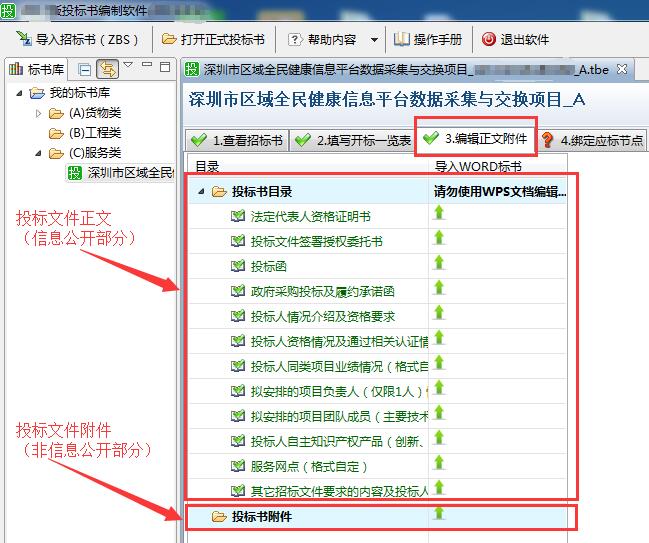 我司公布投标文件正文（信息公开部分）时为计算机截取信息自动公布，如投标供应商误将涉及个人隐私的信息放入投标文件正文，相关后果由投标供应商自负；如投标供应商将必须放于投标文件正文（信息公开部分）的内容放入投标文件附件（非信息公开部分），将作投标无效处理。各投标供应商：根据《中华人民共和国政府采购法》及《深圳经济特区政府采购条例》有关规定，为增强各供应商诚信守法、公平竞争意识，规范各供应商投标行为，有效遏制投标供应商在政府采购活动中的串标围标、造假等不诚信行为，促进我市政府采购市场诚信体系建设，确保我市政府采购工作公开、公平和公正，政府集中采购机构将依法依规对如下投标信息予以公示，望各投标供应商给予配合，履行好自身的权益和义务。1．公示的内容。营业执照、资质证书、项目业绩、履约验收报告及评价、社保证明、设备发票、职称、各种证件（身份证除外）、货物的规格型号及配置参数等。2．公示时间。从2014年9月10日起，所有新公告的政府采购项目的投标供应商的投标文件都进行公示。公示时间有两次，具体是：第一次公示时间：评标环节。当项目开标评审开始后，所有投标供应商的投标文件有关信息将随开标一览表向所有参与的投标供应商进行公开；第二次公示时间：中标结果公布环节。当发布中标结果时，同时向社会公布参加该政府采购项目的投标供应商（包括中标和未中标供应商）的投标文件。3．履行职责并及时指出有造假的行为。各投标供应商有权对公示内容进行监督，在第一次信息公开后的90分钟内，向深圳公共资源交易中心（深圳交易集团有限公司政府采购业务分公司）反馈质疑和举报有造假行为的供应商，具体操作：点击“我要举报”按键，系统即显示所有投标供应商相关内容，选择有造假的供应商，在公示内容上点击。该内容下框会有“√”显示，当选择完后，确认提交至深圳公共资源交易中心（深圳交易集团有限公司政府采购业务分公司）辅助评标系统。评标委员会将于开标后的90分钟后打开该系统，如显示有被举报的供应商，评标委员会即启动取证环节的相关工作，当取证完成，经确认该投标供应商有造假，则该供应商投标无效，同时将依规定予以处罚。反之，如该项目无任何举报信息，评标继续进行。本项目各投标供应商，应在开标后始终保持本项目联系人手机畅通。当开标时间超过90分钟后，深圳公共资源交易中心（深圳交易集团有限公司政府采购业务分公司）将视举报信息反馈情况会与您通话（所有通话内容将会录音），如有要求提交公示内容正本（原件）的，务必在通话后的120分钟内送达至深圳公共资源交易中心（深圳交易集团有限公司政府采购业务分公司），以便评委现场查验。如不按时送达或拒送原件的，您的投标将视为投标响应不足，评标委员会将终止对该企业的标书评审，投标文件将视为弃标，评标中止；如查验确为造假，则投标无效，并视情况再作进一步处理。第二次中标供应商信息公示的质疑，按现规定和做法执行。望各供应商要珍惜本次投标机会，诚实、守信、依法、依规投标。投标文件组成：1.投标文件正文（信息公开部分），主要包括以下内容：（1）投标函（2）政府采购投标及履约承诺函（3）分项报价清单（4）投标供应商情况介绍（5）货物说明一览表（6）技术规格偏离表（7）商务需求偏离表（8）投标供应商认为需要加以说明的其他内容2.投标文件附件（信息不公开部分）：主要包括以下内容：（1）法定代表人证明书（2）投标文件签署授权委托书（3）实质性条款响应情况表（4）项目实施方案（5）售后服务方案投标文件正文（信息公开部分）一、投标函致：  深圳公共资源交易中心1、根据已收到贵方的招标编号为				的				项目的招标文件，遵照《深圳经济特区政府采购条例》和《深圳网上政府采购管理暂行办法》等有关规定，我单位经研究上述招标文件的专用条款及通用条款后，我方愿以投标书编制软件中《开标一览表》中填写的投标报价并按招标文件要求承包上述项目并修补其任何缺陷。2、我方已认真核实了投标文件的全部资料，所有资料均为真实资料。我方对投标文件中全部投标资料的真实性负责，如被证实我方的投标文件中存在虚假资料的，则视为我方隐瞒真实情况、提供虚假资料，我方愿意接受主管部门作出的行政处罚。3、如果我方中标，我方将按照招标文件的规定提交履约保证金。4、我方同意所递交的投标文件在“对通用条款的补充内容”中的投标有效期内有效，在此期间内我方的投标有可能中标，我方将受此约束。5、如果我方中标，我方保证在领取中标通知书之前按招标文件规定向深圳交易集团有限公司交纳代理服务费。6、除非另外达成协议并生效，贵方的中标通知书和本投标文件将构成约束我们双方的合同。7、我方理解贵方将不受必须接受你们所收到的最低标价或其它任何投标文件的约束。投标供应商：				单位地址：								法定代表人或其委托代理人：				邮政编码：				电话：				传真：				开户银行名称：					开户银行帐号：				开户银行地址：					开户银行电话：				日期：	     年	  月    日二、政府采购投标及履约承诺函致：深圳公共资源交易中心我公司承诺：1.我公司本招标项目所提供的货物或服务未侵犯知识产权。2.我公司参与本项目投标前三年内，在经营活动中没有重大违法记录。3.我公司参与本项目政府采购活动时不存在被有关部门禁止参与政府采购活动且在有效期内的情况。4.我公司具备《中华人民共和国政府采购法》第二十二条第一款规定的六项条件。5.我公司未被列入失信被执行人、重大税收违法案件当事人名单、政府采购严重违法失信行为记录名单6.我公司参与该项目投标，严格遵守政府采购相关法律，投标做到诚实，不造假，不围标、串标、陪标。我公司已清楚，如违反上述要求，其投标将作无效处理，被列入不良记录名单并在网上曝光，同时将被提请政府采购监督管理部门给予一定年限内禁止参与政府采购活动或其他处罚。7.我公司如果中标，做到守信，不偷工减料，依照本项目招标文件需求内容、签署的采购合同及本公司在投标中所作的一切承诺履约。项目验收达到全部指标合格，力争优良。8.我公司承诺本项目的报价不低于我公司的成本价，否则，我公司清楚将面临投标无效的风险；我公司承诺不恶意低价谋取中标；我公司对本项目的报价负责，中标后将严格按照本项目招标文件需求、签署的采购合同及我公司在投标中所作的全部承诺履行。我公司清楚，若我公司以“报价太低而无法履约”为理由放弃本项目中标资格时，愿意接受主管部门的处理处罚。若我公司中标本项目，我公司的报价明显低于其他投标供应商的报价时，我公司清楚，本项目将成为重点监管、重点验收项目，我公司将按时保质保量完成，并全力配合有关监管、验收工作；若我公司未按上述要求履约，我公司愿意接受主管部门的处理处罚。9.我公司已认真核实了投标文件的全部内容，所有资料均为真实资料。我公司对投标文件中全部投标资料的真实性负责，如被证实我公司的投标文件中存在虚假资料的，则视为我公司隐瞒真实情况、提供虚假资料，我公司愿意接受主管部门作出的行政处罚。10.我公司承诺不非法转包、分包。以上承诺，如有违反，愿依照国家相关法律处理，并承担由此给采购人带来的损失。投标供应商：	                                                          日期：       年    月    日三、分项报价清单项目报价表注：1. 请根据“第二章 招标项目需求” “二、货物清单”填写；本表格式不得修改。    2. 所有价格应按“招标文件”中规定的货币单位填写；投标总价应为以上各分项价格之和；投标总价和项目报价表中单个采购预算条目报价均不得超过对应的预算限额，否则将导致无效投标。3.单价、合价和投标总价为包干价，即三者均应包含设备的价款、包装、运输、装卸、安装、调试、技术指导、培训、咨询、服务、保险、税费、检测、验收合格交付使用之前以及技术和售后服务等其他各项有关费用。4.开标一览表的投标总价应当与项目报价表的投标总价一致。5.“原产地”是指该产品的实际生产加工地，而非品牌总公司所在地。6.详细填写所投货物的制造商名称；若如所投产品属于定制类的非量产货物或无具体型号的货物，可以不填写型号等信息，但应当标注投标产品为定制产品。7、本项目最高投标限价为元3,323,200.00，报价超过最高限价的投标为无效投标。核心产品的品牌情况我公司所投核心产品的品牌为：         。备注：招标文件未列明核心产品的，无需填写该项。（三）零配件、消耗品和延续保修合同报价清单（不包括在投标总价内）注：价格最高的前5项零配件、消耗品和延续保修合同的报价明细必须填写于此清单中。（四）供应商认为需要涉及的其他内容报价清单四、投标供应商情况介绍（一）投标供应商资格证明文件（特别提示：投标供应商须按本招标文件第一章招标公告“投标供应商资质要求”提供相关的资质证明，未提供或提供不完整、不符合要求的，投标文件将按无效投标处理。）（二）中小企业声明函、残疾人福利性单位声明函及监狱企业声明函(可选项)填写指引：1、该部分内容由供应商根据自身实际情况填写，不符合要求的供应商可以不填写或直接删除相应的声明函。供应商自行对声明内容的真实性负责；如提供虚假声明，将报送主管部门进行行政处罚。若无法确定是否为中小微企业，可查阅《关于印发中小企业划型标准规定的通知》（工信部联企业【2011】300号）或向深圳市中小企业服务局咨询。2、该部分内容填写需要参考的相关文件：（1）《深圳市财政局关于落实有关政府采购优惠政策的意见》（深财购函【2019】868号）；(2)财政部《政府采购促进中小企业发展暂行办法》（财库〔2011〕181 号）；(3) 《工业和信息化部、国家统计局、国家发展和改革委员会、财政部关于印发中小企业划型标准规定的通知》（工信部联企业〔2011〕300 号）。3、请依照提供的格式和内容填写声明函，不要随意变更格式或增删内容；声明函不需要盖章或签字；满足多项优惠政策的企业，不重复享受多项价格扣除政策。4、声明函具体填写要求：（1）声明是中小企业须填写《中小企业声明函》的以下五项内容（填写位置的字体已加粗）：第一处，在下划线上如实填写中型或小型或微型；第二处，在下划线上如实填写中型或小型或微型；第三处，在“采购单位名称”下划线处填写本项目的实际采购单位名称（深圳公共资源交易中心（深圳交易集团有限公司政府采购业务分公司）不是本项目的采购单位，而是本项目的组织实施机构）；第四处，在“采购项目名称”下划线处填写本项目的实际项目名称（项目名称可在招标公告处查看）；第五处，在“□本企业制造的货物”或“□提供其他______企业（请填写：中型、小型、微型）制造的货物”两处中选择一处打√；如选择在“□提供其他______企业（请填写：中型、小型、微型）制造的货物”一处打√，还须在此下划线处如实填写中型或小型或微型；同时请注意：“□本企业制造的货物”、“□提供其他______企业（请填写：中型、小型、微型）制造的货物”中所称的货物是指单一产品采购项目中的货物，或者非单一产品采购项目中的核心产品（货物），不包括使用大型企业注册商标的货物；本项中的货物制造商应当在投标文件“分项报价清单”中明确列明。（2）声明是残疾人福利性单位须填写《残疾人福利性单位声明函》的三项内容（填写位置的字体已加粗），具体参照以上《中小企业声明函》填写要求执行。（3）声明是监狱企业须填写《监狱企业声明函》的三项内容（填写位置的字体已加粗），具体参照以上《中小企业声明函》填写要求执行。5、声明函的有效性最终由评审委员会判定；如评审委员会判定声明函无效，相关供应商不享受价格扣除（但不作投标无效处理）。 1、中小企业声明函本公司郑重声明，根据《政府采购促进中小企业发展暂行办法》（财库〔2011〕181 号）的规定，本公司为______（请填写：中型、小型、微型）企业。即，本公司同时满足以下条件：1.根据《工业和信息化部、国家统计局、国家发展和改革委员会、财政部关于印发中小企业划型标准规定的通知》（工信部联企业〔2011〕300 号）规定的划分标准，本公司为______（请填写：中型、小型、微型）企业。2.本公司参加_（采购单位名称）_单位的_（采购项目名称）_项目采购活动，并提供:□本企业制造的货物;□提供其他______企业（请填写：中型、小型、微型）制造的货物（承诺人在□处打√）。本条所称货物是指单一产品采购项目中的货物，或者非单一产品采购项目中的核心产品（货物），不包括使用大型企业注册商标的货物。本公司对上述声明的真实性负责。如有虚假，将依法承担相应责任。2、残疾人福利性单位声明函本单位郑重声明，根据《财政部民政部中国残疾人联合会关于促进残疾人就业政府采购政策的通知》（财库〔2017〕141 号）的规定，本单位为符合条件的残疾人福利性单位，且本单位参加_（采购单位名称）_单位的_（采购项目名称）项目采购活动，并提供:□本单位制造的货物;□提供其他残疾人福利性单位制造的货物（承诺人在□处打√）。本条所称货物是指单一产品采购项目中的货物，或者非单一产品采购项目中的核心产品（货物），不包括使用非残疾人福利性单位注册商标的货物。本单位对上述声明的真实性负责。如有虚假，将依法承担相应责任。3、监狱企业声明函【监狱企业或者代理提供监狱企业货物的供应商如需享受优惠政策，还须同时提供省级以上监狱管理局、戒毒管理局（含新疆生产建设兵团）出具的监狱企业证明文件】本单位郑重声明，根据《财政部司法部关于政府采购支持监狱企业发展有关问题的通知》（财库〔2014〕68号）的规定，本单位为符合条件的监狱企业，且本单位参加_（采购单位名称）_单位的_（采购项目名称）_项目采购活动，并提供:□本单位制造的货物;□提供其他监狱企业制造的货物（承诺人在□处打√）。本条所称货物是指单一产品采购项目中的货物，或者非单一产品采购项目中的核心产品（货物）。本单位对上述声明的真实性负责。如有虚假，将依法承担相应责任。附：省级以上监狱管理局、戒毒管理局（含新疆生产建设兵团）出具的监狱企业证明文件。（三）投标供应商认为需提供的其他证明文件五、货物说明一览表六、技术规格偏离表备注：1、“招标技术要求”一栏应填写招标文件第二章“具体技术要求”的内容；2、“投标技术响应”一栏必须详细填写投标产品的具体参数，并应对照招标技术要求一一对应响应；3、“偏离情况”一栏应如实填写“正偏离”、“负偏离”或“无偏离”。4、投标供应商在《技术规格偏离表》填写的“投标技术响应”与《具体技术要求》的“招标技术要求”存在填写不全的情况，将被视为未实质性满足招标文件要求作投标无效处理。示例，“招标技术要求”共有10项参数，投标供应商只响应了9项，填写不全，则视为未实质性满足招标文件要求作投标无效处理。5、投标供应商所填写的“偏离情况”与评审委员会判定不一致时，以评审委员会意见为主。另，判定结果不一致的参数超过一定数量的，则评分项“技术偏离情况”将不得分（即计为0分）。一定数量的设置：（1）《具体技术要求》全部参数数量10%（四舍五入取整数）不足3条的，以3条为标准；此种情形下投标供应商所填写的“偏离情况”与评审委员会判定不一致数量超过3条的（不含本数3），则评分项“技术偏离情况”计为0分，数量在3条以内（含本数3）的，则按照扣分处理；（2）《具体技术要求》全部参数数量10%（四舍五入取整数）超过10条的，以10条为标准；此种情形下投标供应商所填写的“偏离情况”与评审委员会判定不一致数量超过10条的（不含本数10），则评分项“技术偏离情况”计为0分，数量在10条以内（含本数10）的，则按照扣分处理；（3）其他情况，按《具体技术要求》全部参数数量10%（四舍五入取整数）为标准。6、投标产品的技术参数应按《技术规格偏离表》中的要求提供相应的证明资料，以证明投标供应商响应的真实性。证明资料包括制造商公布的产品说明书、产品彩页和我国政府机构出具的产品检验和核准证件等。投标供应商应在“说明”一栏中列出技术参数的证明资料名称，并指明该证明资料在投标文件中的具体位置。提供的证明资料显示产品参数信息不符合招标文件要求的，如果投标供应商偏离程度响应为“无偏离或正偏离”的，则应判断为负偏离；提供的证明材料模糊不清，导致评审专家无法判断的，如果投标供应商偏离程度响应为“无偏离或正偏离”的，则应判断为负偏离。若《技术规格偏离表》中未要求提供相应证明材料的，投标供应商可以不提供。7、证明资料（均为扫描件）的提供要求：（1）产品说明书或彩页应为制造商公布或出具的中文产品说明书或彩页；提供外文说明书或彩页的，必须同时提供加盖制造商公章的对应中文翻译说明，评标依据以中文翻译内容为准，外文说明书或彩页仅供参考；产品说明书或彩页的尺寸和清晰度应该能够在电脑上被阅读、识别和判断；（2）我国政府机构出具的产品检验和核准证件应为证件正面、背面和附件标注的全部具体内容；产品检验和核准证件的尺寸和清晰度应该能够在电脑上被阅读、识别和判断。七、商务需求偏离表备注：1. “招标商务条款”一栏必须填写招标文件第二章“商务需求”的内容分别对应“（一）免费保修期内售后服务要求、（二）免费保修期外售后服务要求、（三）其他商务要求”的内容进行填写。2. “投标商务条款”一栏必须详细填写投标商务条款的内容。3. “偏离情况”栏中应如实填写“正偏离”、“负偏离”或“无偏离”。4．投标供应商在《商务需求偏离表》填写的“投标商务条款”与《商务需求》的“招标商务条款”存在填写不全的，将被视为未实质性满足招标文件要求作投标无效处理。示例，“招标商务条款”共有10项参数，投标供应商只响应了9项，填写不全，则视为未实质性满足招标文件要求作投标无效处理。5．投标供应商所填写的“偏离情况”与评审委员会判定不一致时，以评审委员会意见为主。另，判定结果不一致的参数超过一定数量的，则评分项“商务偏离情况”将不得分（即计为0分）。一定数量的设置：（1）《商务需求》全部参数数量10%（四舍五入取整数）不足3条的，以3条为标准；此种情形下投标供应商所填写的“偏离情况”与评审委员会判定不一致数量超过3条的（不含本数3），则商务需求分计为0分，数量在3条以内（含本数3）的，则按照扣分处理；（2）《商务需求》全部参数数量10%（四舍五入取整数）超过10条的，以10条为标准；此种情形下投标供应商所填写的“偏离情况”与评审委员会判定不一致数量超过10条的（不含本数10），则商务需求分计为0分，数量在10条以内（含本数10）的，则按照扣分处理；（3）其他情况，按《商务需求》全部参数数量10%（四舍五入取整数）为标准。6.交货期条款为不可负偏离条款，投标文件响应为“负偏离”的，投标文件将按无效投标处理。7.开标一览表中填写的“交货期”应当与本表填写的“交货期”一致。如填写不一致，以本表填写的“交货期”为准。八、投标供应商认为需要加以说明的其他内容（信息公开部分的内容到此为止！往下为信息不公开部分。）投标文件附件（信息不公开部分）一、法定代表人证明书          同志，现任我单位          职务，为法定代表人，特此证明。说明：1、法定代表人为企业事业单位、国家机关、社会团体的主要行政负责人。      2、内容必须填写真实、清楚，涂改无效，不得转让、买卖。附：请提供法定代表人身份证扫描件（正反两面）。二、投标文件签署授权委托书本授权委托书声明：我          （姓名）系          （投标供应商名称）的法定代表人，现授权委托          （姓名）为我公司签署本项目已递交的投标文件的法定代表人的授权委托代理人，代理人全权代表我所签署的本项目已递交的投标文件内容我均承认。代理人无转委托权，特此委托。代理人：          联系电话：          手机：               身份证号码：                    职务：               授权委托日期：      年     月    日附：请提供授权委托代理人身份证扫描件（正反两面）。三、实质性条款响应情况表注：1. 上表所列内容为不可负偏离条款。2.“投标供应商响应情况”一栏应如实填写“响应”或“不响应”。3. “实质性响应条款响应情况”与投标文件其它内容冲突的，以“实质性响应条款响应情况”为准。四、项目实施方案主要内容应包括(根据项目实际情况适当调整内容)：1、项目交货期、实施进度表2、相关配套措施（备注：该部分须与“技术保障措施”、“施工安全保障措施”、“商务需求”等部分承诺的内容相呼应，不得前后矛盾。）五、售后服务方案主要内容应包括(根据项目实际情况适当调整内容)：1、免费保修期；2、故障或技术支持响应时间；3、投标供应商承诺的其他维修维护方案、措施4、质量保证及违约承诺。（备注：该部分须与“商务需求”承诺的内容相呼应，不得前后矛盾。）第四章  合同及履约情况反馈格式一、合同条款及格式（仅供参考）（仅供参考，项目具体要求以招标项目需求为准）甲方：深圳市特区建设发展集团有限公司乙方：xxxxxx公司根据《中华人民共和国民法典》，甲、乙双方经协商确定，甲方向乙方订购     及其服务，为明确双方责任和权利，特签订本合同，共同遵守。具体条款如下：合同设备乙方负责向甲方供应下表中所列场地器材配套设备及负责安装调试。合同总价总价为(大写)：     元整，即RMB￥：元，该合同总金额是设计、设备制造、包装、运输、安装、调试、总承包服务费、使用培训及验收合格之前及保修期与备品备件发生的所有含税费用。本合同执行期间合同总金额不变。合同组成详细价格、技术说明及其它有关合同设备的特定信息由合同附件说明。所有附件及本项目的招投标文件、会议纪要等均为本合同不可分割之一部分。技术要求乙方所提供设备，必须符合国家有关规范和环保要求及甲方的技术要求，并提供设备的出厂测试报告。合同设备包装、交货、安装及验收（1）合同设备的包装设备的包装均应有良好的防湿、防锈、防潮、防雨、防腐及防碰撞的措施。凡由于包装不良造成的损失和由此产生的费用均由乙方承担。（2）合同设备的交货乙方交货时间：签订合同之日起  天内交货，具体交货时间以甲方通知为准。乙方交货地点：运输及卸车至甲方或医院运营方指定地点。（3）合同设备的安装1） 乙方负责合同设备的安装，安装涉及的一切费用由乙方承担；若乙方在安装设备时需要使用项目参建单位临时设施、施工机械或配合人员的，由乙方与相关单位协商，所需费用由乙方与相关单位自行协商解决，费用包含在合同总价内，甲方对合同设备的安装提供必要的协调组织。2） 乙方根据合同设备安装环境要求负责安装环境的深化设计，对安装环境有特定要求的，合同签订后10日内，乙方完成安装场地勘察并向甲方提出深化设计方案。3） 甲、乙双方关于合同设备安装所负责的施工界面划分，按合同附件《合同界面规范》执行。4） 乙方安装时须对各安装场地内的其他设备、设施有良好保护措施；未经甲方允许，乙方在合同设备安装时对安装场地内成品、半成品造成的人为损坏由乙方负责修复并承担相关费用；乙方安装时应合规操作、并配备相应的提醒和保护措施，否则由于乙方安装造成他人人身、财产伤害的，由乙方承担由此产生的一切责任。乙方在合同设备安装前，应对安装现场进行勘察，确因基建条件造成设备无法安装的，乙方应向甲方作出说明，由甲方协调相关单位解决。5） 乙方应于交货后 7天内完成安装。6） 乙方负责验收之前合同设备的保护工作。（4）设备的验收合同设备安装完成后进行验收，验收应在甲乙双方共同参加下进行。验收按国家有关的规定、规范进行。验收时如发现所交付的设备有短装、次品、损坏或其它不符合本合同约定之情形者，甲方应作出详尽的现场记录，或由甲乙双方签署备忘录。此现场记录或备忘录可用作补充、缺失和更换损坏部件的有效证据。由此产生的有关费用由乙方承担。如果合同设备运输和安装过程中因事故造成货物短缺、损坏，乙方应及时安排换装，以保证合同设备安装的成功完成。换货的相关费用由乙方承担。（5）乙方保证合同项下提供的设备不侵犯任何第三方的专利、商标或版权。否则，乙方须承担对第三方的专利或版权的侵权责任并承担因此而发生的所有费用。（6）本合同履约担保金额为合同总价10%，采用银行保函或其他非现金形式。履约担保采用银行保函形式时，开具保函的银行须是甲方认可的国有银行或大中型股份制银行。乙方在申请预付款时提交履约保函，保函在合同设备整体验收前一直有效；合同设备通过验收后，履约保函退还乙方。履约担保产生的手续费用包含在合同总价内，不额外增补。质量保证及售后服务（1）乙方保证合同设备是全新、未曾使用过、符合国家有关法律规定的产品，其质量、规格及技术特征符合合同附件（若有）的要求。（2）合同设备保质保用期为本项目有关部门验收签字之日整机免费保修   年（详见厂家售后服务承诺书）。终身维修，每年至少2次现场维护。现场维护包括 除尘、保养、检查隐患等。保质保用期内非因甲方、合同设备实际使用方的人为原因而出现产品质量及安装问题，由厂家负责包修、包换或包退，并承担因此而产生的一切费用。乙方应在收到甲方或合同设备实际使用方通知后24小时内协调厂家派员到现场维修（技术要求另有规定除外）。（3）因设备的质量问题而发生争议，由广东省或深圳市质检部门进行质量鉴定。设备符合质量标准的，鉴定费用由甲方承担，设备不符合质量标准的鉴定费用由乙方承担。（4）乙方无偿培训甲方维修人员，主要内容为设备的基本结构、性能、主要部件的构造及修理，日常使用保养与管理，常见故障的排除、紧急情况的处理等，培训地点主要在设备安装现场或按甲方安排。（5）甲方将合同设备移交予医院运营单位后，医院运营单位作为合同设备实际使用方，其在保质保用期内对乙方发出的维修通知视同甲方通知。付款办法（1）合同签订生效后的15个工作日乙方提供货款金额30%的发票，甲方在收到乙方对应金额的发票及请款资料后向乙方支付货款的30%作为预付款。（2）乙方须在合同约定的交货期内将设备送达指定地点，同时提供货款金额35%的发票，甲方收到发票后向乙方支付货款金额的35%货款。（3）最终验收合格后（最终验收在开业及设备使用后两个月内），乙方须提供货款金额35%的发票，甲方向乙方支付货款金额的30%，三次共支付货款的95%。（4）剩下5%货款，在货物免费维保期结束后（自货物整体验收通过之日起算）30个工作日内一次性无息支付给乙方。（5）本合同对于发票的要求为：增值税专用发票，因乙方未开具发票导致未能支付时，由乙方自行承担责任。技术服务乙方应派员到甲方指定地点配合工作，按甲方提供的合同执行进度计划，再配合甲方及有关单位，以此做好合同执行进度上的配合工作。不可抗力（1）不可抗力指战争、严重火灾、洪水、台风、地震等或其它双方认定的不可抗力事件。（2）签约双方中任何一方由于不可抗力影响合同执行时，发生不可抗力一方应尽快将事故通知另一方。在此情况下，乙方仍然有责任采取必要的措施加速供货，双方应通过友好协商解决本合同的执行问题。索赔（1）如有异议，甲方有权根据有关政府部门的检验结果向乙方提出索赔。（2）在合同执行期间，如果乙方对甲方提出的索赔和差异负有责任，乙方应按照甲方同意的下列一种或多种方式解决索赔事宜。乙方同意退货，并按合同规定的同种货币将货款退还给甲方，并承担由此发生的一切损失和费用。根据货物低劣程度、损坏程度以及甲方所遭受损失的数额，甲乙双方商定降低货物的价格。用符合规格、质量和性能要求的新零件、部件或货物来更换有缺陷部分或修补缺陷的部份，乙方应承担一切费用和风险并负担甲方所发生的一切直接费用。同时，相应延长质量保证期。（3）如果在甲方发出索赔通知后30天内，乙方未作答复，上述索赔应视为已被乙方接受。甲方将从合同款项中扣回索赔金额。如果这些金额不足以补偿索赔金额，甲方有权向乙方提出不足部分的补偿。违约与处罚（1）乙方未能按时交货，每拖延一天，须向甲方支付合同金额的5‰的违约金。（2）乙方交付的货物不符合合同规定的，甲方有权拒收，乙方向甲方支付合同金额的10%的违约金。（3）乙方未能交付货物，需偿付不能交货部分货款的10%的违约金并按主管部门相关规定处理。合同终止如果一方违反合同，并在收到对方违约通知书后30天内仍未能改正违约的，守约方可立即终止本合同。法律诉讼签约双方在履约中发生争执和分歧，双方应通过友好协商解决，若经协商不能达成协议时，则向甲方所在地人民法院提起诉讼。受理期间，双方应继续执行合同其余部份。其他（1）本合同正本六份，具有同等法律效力，甲方五份、乙方一份，合同自双方签字或签名且加盖公章或合同专用章之日起即时生效。（2）本合同所有附件及本项目的招投标文件、双方确认的会议纪要等均为本合同不可分割之一部分，本合同附件包括：廉洁协议书、合同界面规范。本合同未尽事宜，由双方协商处理。附件1廉洁协议书甲方：深圳市特区建设发展集团有限公司乙方：xxxxxx公司                                 为加强廉洁建设，规范双方的活动，防止发生各种谋取不正当利益的违法违纪行为，保护双方的合法权益，保证国有资产的安全和有效使用，根据国家有关规定和廉洁从业的各项要求，双方签订本廉洁协议。第一条  双方的权利和责任（一）严格遵守国家法律法规、廉洁从业规定以及相关行业规定。（二）严格执行一切合同文件及本协议条款，自觉履行权利和责任。（三）双方的业务活动坚持公平、公开、公正和诚信的原则（法律法规另有规定除外），不得损害国家、集体和对方利益，不得违反项目开发建设管理的有关规章制度。（四）建立健全廉洁制度，开展廉洁教育，公布监督部门和电话，监督并认真查处违纪违法行为。（五）发现对方在业务活动中有违反本协议的行为倾向，有权利和义务及时给予提醒和纠正。（六）发现对方有违反本协议的行为，应及时向指定的监督部门举报控告，也有权向纪检监察或司法机关举报控告。（七）双方应互相配合，积极开展廉洁教育、学习和宣传活动，有配合对方履行本协议的责任。（八）一方有不履行或不完全履行廉洁宣传教育责任的，另一方有权利和责任要求对方履行和督促改进。第二条  甲方的责任（一）甲方全面负责项目的进度、质量和资金管理，认真履行合同规定的甲方责任。（二）甲方人员不得违反规定变更规划设计、材料设备供应或改变项目开发建设的投资规模、变更工程量等；不得违反规定与项目承担单位商谈项目施工、资金拨付、工程验收、工程质量处理、工程决算等事项，也不得违反规定干预、决定。（三）甲方人员不得要求项目承担单位购买合同约定以外的商品、物品、设备和服务等。（四）甲方人员不得索要、接受项目承担单位违反法规赠送的现金、有价证券、支付凭证或股份等各种财物；不得索要、接受项目承担单位违反法规提供的通讯工具、交通工具、高档办公用品。（五）甲方人员不得索要、接受施工单位对个人或配偶子女等亲属亲友的馈赠、赞助、费用报销、装修、旅游、疗养、健身以及各种高消费娱乐等活动。（六）甲方人员不得索要、接受项目承担单位为本人配偶子女等亲属亲友提供工作的安排、照顾和便利等；本人及配偶子女等亲属亲友不得从事与项目承担单位有关的工程材料设备供应、工程分包与施工、劳务等经济活动。第三条 乙方的责任（一）乙方作为项目的单项咨询服务责任主体，严格执行法律、法规和强制性标准与规范，依照合同负责承担项目的进度、质量、资金控制。（二）乙方不得违反规定变更规划设计、材料设备供应或改变项目开发建设的投资规模、变更工程量等；不得违反规定与建设单位商谈项目施工、资金拨付、工程验收、工程质量处理、工程决算等事项，也不得违反规定干预、决定。（三）乙方不得接受建设单位要求购买合同约定以外的商品、物品、设备和服务等要求。（四）乙方不得以任何理由违反法规向甲方人员赠送现金、有价证券、支付凭证或股份等各种财物；不得违反法规向甲方人员提供通讯工具、交通工具、高档办公用品等。（五）乙方不得对甲方人员个人或其配偶子女等亲属亲友提供馈赠、赞助、费用报销、装修、旅游、疗养、健身以及各种高消费娱乐等活动。（六）乙方不得为甲方人员个人的配偶子女等亲属亲友提供工作的安排、照顾和便利等；不得接受甲方人员个人及配偶子女等亲属亲友从事与项目承担单位有关的工程材料设备供应、工程分包与施工、劳务等经济活动的要求。第四条  违约责任（一）甲方人员违反本协议第一条和第二条规定的，由甲方按照管理权限，依据有关法律和规定给予党纪、政纪处分或组织处理，涉嫌犯罪的，移交司法机关追究刑事责任；给乙方造成经济损失的，应予赔偿。（二）乙方人员违反本协议第一条和第三条规定的，由乙方按照管理权限，依据有关法律和规定给予党纪、政纪处分或组织处理，涉嫌犯罪的，移交司法机关追究刑事责任；给甲方造成经济损失的，应予赔偿。第五条 监督与联络甲方指定由 综合管理部 作为甲方执行本协议的监督部门，监督电话： 0755-22106379 （办公时间），指定 单婷娟 为廉政联络员，通讯地址：广东省深汕特别合作区鹅埠镇片区标准工业厂房第8栋第四层。乙方指定由        作为乙方执行本协议的监督部门，监督电话：          （办公时间），指定       为廉政联络员，通讯地址：                                          。  第六条 本协议书经双方签署后生效。甲方(盖章):                                乙方(盖章):甲方代表：                                 乙方代表：年    月   日                              年   月   日附件2合同界面规范备注：合同设备安装涉及到的专业按照以上界面规范执行；合同设备安装不涉及的专业对本合同设备安装不构成约束。项目编号：SZCG2021199591项目名称：口腔电动工具综合套等一批设备采购包 号：A项目类型：货物类采购方式：公开招标货币类型：人民币评标方法：综合评分法（新价格分算法）暗标模式：暗标A序号内容1投标供应商不具备招标文件所列的资格要求，或未提交相应的资格证明资料（详见招标公告投标供应商资格要求）；序号内容1将一个包或一个标段的内容拆开投标；2对同一项目投标时，提供两套以上的投标方案（招标文件另有规定的除外）；3投标报价高于最高投标限价的；4评标委员会认为投标供应商的报价明显低于其他通过符合性审查投标供应商的报价，有可能影响产品质量或者不能诚信履约的，应当要求其在评标现场合理的时间内提供书面说明，必要时提交相关证明材料；投标供应商不能证明其报价合理性的。（评审委员会成员对投标供应商提供的说明材料判断不一致的，按照“少数服从多数”的原则确定评审委员会的意见）；5投标报价有缺漏项目；6所投产品、工程、服务在商务、技术等方面没有实质性满足招标文件要求的（是否实质性满足招标文件要求，由评标委员会根据《实质性条款响应情况表》做出评判）；7未按招标文件所提供的样式填写《投标函》；未按招标文件所提供的《政府采购投标及履约承诺函》进行承诺；未按招标文件对投标文件组成的要求提供投标文件的（投标文件组成不完整）；8投标文件存在列放位置错误，导致属于信息公开内容的没有被公开；9投标文件电子文档带病毒；10投标文件用不属于本公司的电子密钥进行加密的；11误选了非本项目的最新加密规则文件，导致投标文件不能在开标时解密；12投标文件中出现违反暗标项目的信息屏蔽要求的（详见第二章招标项目需求“暗标要求”）13法律、法规规定的其他情形。评标方法：综合评分法（新价格分算法）综合评分法，是指投标文件满足招标文件全部实质性要求，且按照评审因素的量化指标评审得分最高的投标人为中标候选人的评标方法。 价格分计算方法：采用低价优先法计算，即满足招标文件要求且投标价格最低的投标报价为评标基准价，其价格分为满分。其他投标人的价格分统一按照下列公式计算： 
投标报价得分=(评标基准价／投标报价)×100 
评标总得分＝F1×A1＋F2×A2＋……＋Fn×An 
F1、F2……Fn分别为各项评审因素的得分； 
A1、A2、……An 分别为各项评审因素所占的权重(A1＋A2＋……＋An＝1)。 
评标过程中，不得去掉报价中的最高报价和最低报价。 
此方法适用于货物类、服务类、工程类项目。 综合评分法，是指投标文件满足招标文件全部实质性要求，且按照评审因素的量化指标评审得分最高的投标人为中标候选人的评标方法。 价格分计算方法：采用低价优先法计算，即满足招标文件要求且投标价格最低的投标报价为评标基准价，其价格分为满分。其他投标人的价格分统一按照下列公式计算： 
投标报价得分=(评标基准价／投标报价)×100 
评标总得分＝F1×A1＋F2×A2＋……＋Fn×An 
F1、F2……Fn分别为各项评审因素的得分； 
A1、A2、……An 分别为各项评审因素所占的权重(A1＋A2＋……＋An＝1)。 
评标过程中，不得去掉报价中的最高报价和最低报价。 
此方法适用于货物类、服务类、工程类项目。 序号评分项评分项评分项权重(%)1价格价格价格3012技术规格偏离情况技术规格偏离情况技术规格偏离情况4522序号评分因素权重(%)评分准则21技术规格偏离情况451. 投标供应商应如实填写《技术规格偏离表》，评审委员会根据技术需求参数响应情况进行打分，各项技术参数指标及要求全部满足的得100分，带▲号的为重要参数，每负偏离一项扣5分；其他参数每负偏离一项扣2分，扣完为止。3商务需求商务需求商务需求2033序号评分因素权重(%)评分准则31免费保修期内售后服务条款偏离情况101.投标供应商应如实填写《免费保修期内售后服务条款偏离表》，评审委员会根据响应情况进行打分。满足免费保修期的得30分，每增加一年加10分，最高得60分。 2.其他要求全部满足要求的得40分，每负偏离一项扣15分。32免费保修期外售后服务条款偏离情况8投标供应商应如实填写《免费保修期外售后服务条款偏离表》，全部满足要求得100分，评审委员会根据响应情况进行打分，每负偏离一项扣20分。33其他商务条款偏离情况2投标供应商应如实填写《其他商务条款偏离表》，评审委员会根据响应情况进行打分，全部满足要求的得100分，每负偏离一项扣4分。4诚信情况诚信情况诚信情况544序号评分因素权重(%)评分准则41诚信5投标供应商在参与政府采购活动中存在诚信相关问题且在主管部门相关处理措施实施期限内的，本项不得分，否则得满分。投标供应商无需提供任何证明材料，由工作人员向评审委员会提供相关信息。（1）投标函（2）政府采购投标及履约承诺函（3）分项报价清单（一）项目报价表（二）核心产品的品牌情况（三）零配件、消耗品和延续保修合同报价清单（不包括在投标总价内）（四）供应商认为需要涉及的其他内容报价清单（4）投标供应商情况介绍（一）投标供应商资格证明文件（二）中小企业声明函、残疾人福利性单位声明函及监狱企业声明函(可选项)（三）投标供应商认为需提供的其他证明文件（5）货物说明一览表（6）技术规格偏离表（7）商务需求偏离表（8）投标供应商认为需要加以说明的其他内容评标方法综合评分法中标供应商家数1类别金额(万元)工程招标货物招标服务招标100以下1.00%1.50%1.50%100-5000.70%1.10%0.80%500-10000.55%0.80%0.45%1000-50000.35%0.50%0.25%5000-100000.20%0.25%0.10%10000-500000.05%0.05%0.05%50000-1000000.035%0.035%0.035%100000-5000000.008%0.008%0.008%500000-10000000.006%0.006%0.006%1000000以上0.004%0.004%0.004%序号内   容规      定1联合体投标见《招标公告》中“投标供应商资格要求”部分的相关内容2投标有效期120日历天（从投标截止之日算起）3投标供应商的替代方案不允许4投标文件的投递本项目实行网上投标，投标供应商必须在招标文件规定的投标截止时间前登录“深圳公共资源交易中心（深圳交易集团有限公司政府采购业务分公司）网站”，使用“应标管理->上传投标文件”功能点，将编制好的电子投标文件上传，投标文件大小不得超过100MB5履约保证金合同金额的10%序号包号采购计划编号货物名称数量单位备注预算限额（元）最高投标限价（元）1A202100395722口腔电动工具综合套3套接受进口840,000  825,000 2A202100395723颌面骨电动手术器械装置2台拒绝进口 320,000  246,000 3A202100395724超声骨刀1套拒绝进口 120,000  120,000 4A202100397449口内数字化成像系统（牙科单片机）+口内影像板扫描仪1套接受进口 200,000 60,000 5A202100395726空气压缩机2台拒绝进口 200,000  120,000 6A202100395727牙科电动抽吸系统2套拒绝进口 140,000 90,000 7A202100395728牙科种植机2台拒绝进口120,000120,0008A202100395729牙科根管显微镜2台拒绝进口500,000430,0009A202100395730根管测量仪8台接受进口56,00051,20010A202100395731镍钛根管马达8台接受进口64,00056,00011A202100395732根管预备机3台接受进口90,00084,00012A202100395733牙髓活力测试仪2台接受进口10,00010,00013A202100395734热牙胶袋充填仪2台拒绝进口100,00056,00014A202100395735真空压膜仪1台拒绝进口50,00035,00015A202100395736高速手机80台接受进口200,000200,00016A202100395737洁牙机手柄50个接受进口200,000200,00017A202100395738牙周治疗仪2个拒绝进口200,000140,00018A202100395739激光治疗仪2台拒绝进口300,000240,00019A202100395740牙周龈下喷砂机2台拒绝进口300,000240,000预算限额合计预算限额合计预算限额合计预算限额合计预算限额合计预算限额合计预算限额合计4,010,000.004,010,000.00最高投标限价合计最高投标限价合计最高投标限价合计最高投标限价合计最高投标限价合计最高投标限价合计最高投标限价合计3,323,200.003,323,200.00序号包号采购计划编号货物名称数量单位备注1A202100395722口腔电动工具综合套3套接受进口2A202100395723颌面骨电动手术器械装置2台拒绝进口3A202100395724超声骨刀1套拒绝进口4A202100397449口内数字化成像系统（牙科单片机）+口内影像板扫描仪1套接受进口5A202100395726空气压缩机2台拒绝进口6A202100395727牙科电动抽吸系统2套拒绝进口7A202100395728牙科种植机2台拒绝进口8A202100395729牙科根管显微镜2台拒绝进口9A202100395730根管测量仪8台接受进口10A202100395731镍钛根管马达8台接受进口11A202100395732根管预备机3台接受进口12A202100395733牙髓活力测试仪2台接受进口13A202100395734热牙胶袋充填仪2台拒绝进口14A202100395735真空压膜仪1台拒绝进口15A202100395736高速手机80台接受进口16A202100395737洁牙机手柄50个接受进口17A202100395738牙周治疗仪2个拒绝进口18A202100395739激光治疗仪2台拒绝进口19A202100395740牙周龈下喷砂机2台拒绝进口序号具体内容1投标文件载明的交货期不超过招标文件规定的期限2投标文件载明的免费保修期不低于招标文件规定的期限3具体技术要求、商务需求中带“★”要求序号货物名称招标技术要求1口腔电动工具综合套1.电源：AC220-240V，50/60Hz；1口腔电动工具综合套2.外形尺寸≤W305×D256×H109 (mm)；1口腔电动工具综合套3.马达及马达线1套，可高温高压灭菌；1口腔电动工具综合套4.马达线长度≥1.8 m；1口腔电动工具综合套5.马达转速范围：300～50000 rpm；1口腔电动工具综合套6.▲转速到达40,000转自动安全提示；1口腔电动工具综合套7.旋转部件扭矩范围：5～80 Ncm；1口腔电动工具综合套8.▲最大输出功率/马达扭矩：100W/7Ncm；1口腔电动工具综合套9.连结转动部件： ISO快接3964（DIN 13.940）；1口腔电动工具综合套10.▲主机按键不超过4个，操作简单；1口腔电动工具综合套11.内置6个程序，可单独调节转速、扭力、水量、手机转速比；1口腔电动工具综合套12.▲无需任何辅助设备只需更换手机及可升级成带光系统；1口腔电动工具综合套13.▲无需任何辅助工具，手机头可拆卸，便于清理养护；1口腔电动工具综合套14.▲冷却水流量≥100ml/min；1口腔电动工具综合套15.脚控1个，可切换程序，切换供水，切换马达正反转；1口腔电动工具综合套16.▲外科锯手机1支，传动比为3.4:1，行程/角度为12°，频率为11,800/分，驱动速度为40,000转/分；1口腔电动工具综合套17.▲外科锯手机1支，传动比为3.25:1，行程/角度为3°，频率为12,300/分，驱动速度为40,000转/分；1口腔电动工具综合套18.▲外科锯手机1支，传动比为3.25:1，行程/角度为1.8mm，频率为12,300/分，驱动速度为40,000转/分；2颌面骨电动手术器械装置1. 适人机工程设计，≥7寸液晶彩色触摸屏；2颌面骨电动手术器械装置2. 嵌入式控制系统，有默认设置和自定义设置两种模式；2颌面骨电动手术器械装置3. 故障自诊断和自保护技术，确保手术安全；2颌面骨电动手术器械装置4. BF型电气安全设计和90－260V宽电压电源设计，适合恶劣供电环境；2颌面骨电动手术器械装置5. 大功率动力和高速动力双输出接口；2颌面骨电动手术器械装置6.微电脑控制平台，恒速闭环驱动控制系统、电机自动识别导引功能选择和操作参数设置；2颌面骨电动手术器械装置7. 产品通过CE认证2颌面骨电动手术器械装置8. 线长≥3.5m，带功能切换按钮，无级调速；2颌面骨电动手术器械装置9. 磁感应传感器控制技术，安全、精准、耐用；2颌面骨电动手术器械装置10. 底座高度48mm，踏板水平行程7mm，长时间踩踏脚踏亦不会疲劳；2颌面骨电动手术器械装置11. IPX8防水等级、防滑、防侧翻。2颌面骨电动手术器械装置12. 高速电动马达，最大输出功率达100W，最高转速40000 r/min，输出动力强劲；2颌面骨电动手术器械装置13. 采用传感器速度反馈控制技术，保证速度输出恒定，负载速降＜3%；2颌面骨电动手术器械装置14. 最大外径20mm，≥重量110g，操作方便，使用轻巧，可“持笔式”操作；2颌面骨电动手术器械装置15. 自动风冷技术，温升小，最高热平衡温度38℃，可持续长时间工作；2颌面骨电动手术器械装置16. 工作噪音低，噪声＜65dB；2颌面骨电动手术器械装置17. 接口接插方便快捷，可高温高压消毒。2颌面骨电动手术器械装置18. 整体结构防锈设计，低噪声、低振动，可高温高压水蒸气消毒；2颌面骨电动手术器械装置19. 夹持磨头长度95mm，成角21°，外径15mm，具有良好的手术视野；2颌面骨电动手术器械装置20. 最高转速80000r/min；2颌面骨电动手术器械装置21. 支持正反转打磨；2颌面骨电动手术器械装置22. 工作噪音＜67dB，噪音低。2颌面骨电动手术器械装置23. 采用进口医用级材料制造，具有良好的生物相容性，锋利耐用；2颌面骨电动手术器械装置24. 径向跳动量＜0.01mm，适合精细手术的要求；避免术中对血管、神经等组织的影响；2颌面骨电动手术器械装置25. 钨钢锥形磨钻头：长95mm，Ф1.2mm，柄Φ2.38mm；2颌面骨电动手术器械装置26. 钨钢球形磨钻头：长95mm，Ф2.0mm，Ф3.0mm，柄Φ2.38mm；2颌面骨电动手术器械装置27. 具有多种球形、锥形、火柴头形、橡子形磨头规格可选。2颌面骨电动手术器械装置28. 长度45mm, 配95直弯磨钻手柄。2颌面骨电动手术器械装置29. 整体结构防锈设计，低噪声、低振动，可高温高压水蒸气消毒；2颌面骨电动手术器械装置30. 外形尺寸：外径Ф21mm; 重量：≥0.20kg。持续输出扭矩：2.1 N·cm，理论最大输出扭矩：9.3N·cm；2颌面骨电动手术器械装置31. 执笔式、防滑结构设计；2颌面骨电动手术器械装置32. 低发热、低噪音、低振动，工作时表面温度＜40℃；2颌面骨电动手术器械装置33. 全不锈钢制造；2颌面骨电动手术器械装置34. ISO-E类型接口，快速接插微电机；2颌面骨电动手术器械装置35. 底端安全按压0-360°多角度快速安装摆锯片，锯片夹持安全可靠，摆幅15°；2颌面骨电动手术器械装置36. 无级调速，最高摆频20000c/min。2颌面骨电动手术器械装置37. 优质高抗弯不锈钢材质，锯切平稳、抗折断，锯切效率高；2颌面骨电动手术器械装置38. 刃口长度10mm，锯片厚度0.3mm，总长72mm，锯切深度8mm；2颌面骨电动手术器械装置39. 刃口长度9mm，锯片厚度0.3mm，总长107mm，锯切深度12mm，锯片与锯杆成角110°。2颌面骨电动手术器械装置40. 整体结构防锈设计，低噪声、低振动，可高温高压水蒸气消毒；2颌面骨电动手术器械装置41. 外形尺寸：外径Ф21mm；重量：≥0.17kg。持续输出扭矩：2.1 N·cm，理论最大输出扭矩：9.3N·cm；2颌面骨电动手术器械装置42. 执笔式、防滑结构设计；2颌面骨电动手术器械装置43. 低发热、低噪音、低振动，工作时表面温度＜40℃；2颌面骨电动手术器械装置44. 全不锈钢制造；2颌面骨电动手术器械装置45. ISO-E类型接口，快速接插微电机；2颌面骨电动手术器械装置46. 往复锯片快速插入安装，往复行程2.5mm；2颌面骨电动手术器械装置47. 无级调速，最高摆频20000c/min。2颌面骨电动手术器械装置48. 优质高抗弯不锈钢材质，锯切平稳、抗折断，锯切效率高；2颌面骨电动手术器械装置49. 刃口长度27mm，厚度0.3mm，锯片宽度6mm，总长85mm；2颌面骨电动手术器械装置50. 刃口长度27mm，厚度0.3mm，锯片宽度6mm，总长105mm。3超声骨刀一.功能介绍：3超声骨刀1.液晶屏显示当前功率档位、水量档位、模式等信息，通过按键可调整设置， 界面简单，操作方便。3超声骨刀2.只切骨不伤软组织，手术精确以微米计。3超声骨刀3.采用自动搜频系统，搜索最佳工作频率，性能更稳定。3超声骨刀4.采用微电脑全自动控制，操作方便，效率高。3超声骨刀5.采用故障报警系统，提高系统安全性。3超声骨刀6.手柄能耐 134℃高温和 0.22Mpa 高压消毒。3超声骨刀二.技术参数：3超声骨刀1.电源电压：220V‐240V~  50HZ/60HZ  360mA(Max)3超声骨刀2.工作尖尖端主振幅：20~80um 3超声骨刀3.工作尖尖端横向振幅：≤30um3超声骨刀4.工作尖振动频率：24.0~29.5 KHZ 3超声骨刀5.保险丝：2×T0.5AL 250V3超声骨刀6.蠕动泵流量：25~100ml/min 3超声骨刀7.导出的输出声功率：200~600mW3超声骨刀8.主声输出面积：<10 mm2 3超声骨刀9.次级横振声输出面积：<20 mm23超声骨刀10.主机重量：≥3.8 kg4口内数字化成像系统（牙科单片机）+口内影像板扫描仪▲ 1、高频直流发生器，200kHz。4口内数字化成像系统（牙科单片机）+口内影像板扫描仪 2、球管电压：60 kV和70kV可选。4口内数字化成像系统（牙科单片机）+口内影像板扫描仪3、焦点：≤0.7 mm（IEC 60336 标准） 。4口内数字化成像系统（牙科单片机）+口内影像板扫描仪4、总滤过：2 mm Al。4口内数字化成像系统（牙科单片机）+口内影像板扫描仪▲ 5. 阳极热容量：≥7 KJ4口内数字化成像系统（牙科单片机）+口内影像板扫描仪▲ 6. 最大X光球管热容量：≥140 KJ4口内数字化成像系统（牙科单片机）+口内影像板扫描仪7、曝光时间范围：0.02-3.2 秒。4口内数字化成像系统（牙科单片机）+口内影像板扫描仪8、可直接选择成人或儿童模式。4口内数字化成像系统（牙科单片机）+口内影像板扫描仪9、可直接选择胶片或数字模式。4口内数字化成像系统（牙科单片机）+口内影像板扫描仪10、支撑臂稳定，易于定位，拥有抗微动结构防止定位漂移。4口内数字化成像系统（牙科单片机）+口内影像板扫描仪▲11、伸展臂灵活，满足360度任意角度定位，拉伸长度可达2160mm4口内数字化成像系统（牙科单片机）+口内影像板扫描仪12、遥控装置及远程曝光控制。4口内数字化成像系统（牙科单片机）+口内影像板扫描仪13、符合人体解剖学的多种预设程序，实现智能化曝光控制。4口内数字化成像系统（牙科单片机）+口内影像板扫描仪14、使用方便，可以根据实际需要手动对曝光设置值进行调整。4口内数字化成像系统（牙科单片机）+口内影像板扫描仪15、可以根据实践要求，对常用的曝光参数设定值进行程序预设并储存。4口内数字化成像系统（牙科单片机）+口内影像板扫描仪★16、内置曝光剂量显示。5空气压缩机1、额定电压：220V AC 50HZ5空气压缩机2、电流18.5A5空气压缩机0.4Mpa下的产气量有400L/min5空气压缩机3、功率4200W5空气压缩机4、容积流量：525L/min5空气压缩机5、启动压力：0.5Mpa5空气压缩机6、额定排气压力：0.8 Mpa5空气压缩机7、储气罐容积≥180L5空气压缩机8、噪音：78-82dB5空气压缩机9、重量：160kg5空气压缩机10、包装尺寸：150*63*90cm6牙科电动抽吸系统功能特点：6牙科电动抽吸系统1、德频技术、智能编程、自动检测故障、质量稳定安全可靠6牙科电动抽吸系统2、泵头轴芯、叶轮、均采用304不锈钢材质制造，经久耐用。6牙科电动抽吸系统3、合理的水气分离系统，有效降低噪，抽吸更安静更稳定。6牙科电动抽吸系统4、超低水压运行系统，高效率，低能耗，节能环保。6牙科电动抽吸系统5、机箱表面选用高硬度烤漆处理，控制面板为304不锈钢材质，6牙科电动抽吸系统6、水电双重保护，高强度负压值，可快速吸走手术时所产生的液体，血凝快，颗粒等杂质.6牙科电动抽吸系统技术参数：6牙科电动抽吸系统1、额定电压：220VAC6牙科电动抽吸系统2、功率：1500W6牙科电动抽吸系统3、最大抽气量：90m3/h6牙科电动抽吸系统4、极限压力：-0.097 Mpa6牙科电动抽吸系统5、工作用水量：1.5L/min6牙科电动抽吸系统6、噪音：≤62dB6牙科电动抽吸系统7、重量：≥73kg6牙科电动抽吸系统8、外形尺寸：600*455*560mm6牙科电动抽吸系统9、抽吸口尺寸：≥32mm6牙科电动抽吸系统10、供水口尺寸：≥6mm6牙科电动抽吸系统11、排水口尺寸：≥32mm6牙科电动抽吸系统12、排气口尺寸：≥50mm7牙科种植机一.功能介绍：7牙科种植机1.可视化种植机图案界面，显示清晰，触摸操作可设定和保存参数。7牙科种植机2.适配多种转速比的机头: 16:1、20:1、27:1、1:1、1:2、1:3、1:5。7牙科种植机3.采用瑞士微型马达，强劲有力，5.5Ncm的电机扭矩保证终端输出达80Ncm。7牙科种植机4.手机跳动幅度小于0.02mm，使用更平稳，寿命更长久。7牙科种植机5.水量控制、程序切换、正反转切换、转速控制均可通过多功能脚踏完成7牙科种植机二.技术参数：7牙科种植机1.电源电压：AC220V 50HZ/60HZ 150VA7牙科种植机2.保险丝：2×T1.6AL 250V7牙科种植机3.马达空载转速：300~40,000 rpm7牙科种植机4.弯手机齿轮速比（标配）：20:17牙科种植机5.扭矩范围：5-80 N.cm7牙科种植机6.蠕动泵流量：0~110ml/min7牙科种植机7.主机重量：≥3.5 kg7牙科种植机8.马达重量：≥140g8牙科根管显微镜镜体件：8牙科根管显微镜1、转鼓指示倍率 X：手调五档倍率为：0.4、0.6、1、1.6、2.58牙科根管显微镜2、大物镜：焦距（mm）：200、250、300、350、400固定焦距大物镜及210至290可变焦距大物镜可选，至少配置其中一种大物镜8牙科根管显微镜3、微调焦：焦距为200 mm或250 mm的大物镜设有微调焦装置，一个旋钮进行精确调焦，调焦范围≤ 13 mm8牙科根管显微镜4、双目镜筒：双目镜筒焦距为170 mm8牙科根管显微镜5、目镜瞳距最小调整范围:55 mm ～ 75 mm8牙科根管显微镜6、目镜:放大倍率：12.5X，视度最小调整范围（常用（m-1））：+5～-58牙科根管显微镜7、物面照度:大物镜焦距为250 mm时，最高照度不小于 40000 lx。  8牙科根管显微镜8、照明光斑直径:大物镜焦距为250 mm时，最大光斑直径不小于55 mm。8牙科根管显微镜9、滤光片:可选择切换为黄色、绿色及无色三种。  8牙科根管显微镜10、目视配套件:可选分光器、光学延长器、旋转环、分光器带光学延长器、助手镜接口、景深增强器、摄像接口、相机接口、内置摄像装置8牙科根管显微镜支架（包括：大横臂、小横臂）：8牙科根管显微镜1、支架:落地式支架8牙科根管显微镜2、小横臂：长度：600 mm 、950 mm 可选，旋转角度：±150º，上下移动不小于±300 mm8牙科根管显微镜3、大横臂：长度：不小于500 mm；旋转角度：360º8牙科根管显微镜电气参数：8牙科根管显微镜1、额定电压：220 VAC 50 Hz8牙科根管显微镜2、额定输入功率：30 VA8牙科根管显微镜3、保险丝：T1.25 AL 250 V8牙科根管显微镜4、电气安全标准：执行标准GB 9706.1-2007  I类、IPX0、非AP类和APG类设备8牙科根管显微镜符合标准YY 0505-2012的要求8牙科根管显微镜5、照明系统：LED光源8牙科根管显微镜6、噪声 ≤ 65 dB8牙科根管显微镜7、运行模式:连续运行8牙科根管显微镜环境要求：8牙科根管显微镜1、使用环境8牙科根管显微镜环境温度:5 ℃～40 ℃8牙科根管显微镜相对湿度≤80％8牙科根管显微镜大气压力:；860 hPa～1060 hPa8牙科根管显微镜环境温度-40 ℃～55 ℃8牙科根管显微镜相对湿度10%～80%8牙科根管显微镜大气压力500 hPa～1060 hPa9根管测量仪技术参数：9根管测量仪l电气性能：9根管测量仪1）输出电压峰峰值9根管测量仪开路测量，输出电压峰峰值≤350mV。9根管测量仪2）最大输出幅度值9根管测量仪根管针支架和口角挂钩之间电压≤130mV。9根管测量仪3）开路和短路的影响9根管测量仪能承受输出开路和短路的影响，其性能不削弱。9根管测量仪4）根尖定位参考值的准确度9根管测量仪根尖定位参考值为O.O、0.5、1.0；它们的电阻值分别是7kΩ、15kΩ、19kΩ，即在屏幕上显示根尖定位参考值0.0、0.5的准确度为上下一格；1.0的准确度为上下二格。9根管测量仪l使用性能9根管测量仪1）显示电量9根管测量仪仪器上有电量显示符号，表示电池剩余的电量。当显示符号里面为空符号时，提示要对锂电池充电。9根管测量仪2）声音提示9根管测量仪当根管锉逐渐向根尖点方向靠近，显示屏就会显示根管锉的针尖与根尖点的位置，同时会出现声音提示。9根管测量仪3）运行条件：环境温度 ＋5℃～＋40℃、相对湿度 ≤80%、气压范围 86kPa～106kPa9根管测量仪4）输、贮存条件：环境温度 -40℃～55℃、相对湿度 ≤95%、气压范围 50kPa～106kPa10镍钛根管马达1、速度范围（rpm）：120-500；转速比：≥20:1；扭矩范围（N·cm）：0.6-4.010镍钛根管马达2、▲四个模式以上：正向自动持续（自动反转后，如果无负荷，将会再次正转）；反向往复运动；自动反转关闭（没有自动反转）；自动正转关闭（没有自动正转）10镍钛根管马达3、工作电压： 3.7V～4.2V。10镍钛根管马达4、运行条件：环境温度 ＋5℃～＋40℃、相对湿度 ≤80%、气压范围 86kPa～106kPa10镍钛根管马达5、运输、贮存条件：环境温度 -40℃～55℃、相对湿度 ≤95%、气压范围 50kPa～106kPa11根管预备机1、电压电流：输入电压：≥220VAC，≥50Hz；输出电压：≥32Vdc   输出电流：≥2A；额定输入功率：≥42VA11根管预备机2、转速范围：1000 r/min～40000 r/min11根管预备机3、扭矩：＞1N•cm11根管预备机4、光源：LED，最大亮度＞25000Lx11根管预备机5、推荐冷却气：20L/min(250kPa～500kPa)11根管预备机6、推荐喷雾水：50mL/min(200kPa)11根管预备机7、推荐喷雾气：流量＞1.5L/min（500kPa）11根管预备机8、安全分类：Ⅱ类，B型应用部分，间歇运行的普通设备。脚踏开关为牙科治疗机配置11根管预备机9、马达联轴节：符合YY 1012行业标准要求11根管预备机10、超宽转速控制，主机可实现100-40000转控制，配合1:5增速弯机可达20W转；11根管预备机11、超大扭矩设计，根管治疗模式可实现最大6N.cm，配合20:1弯机可达30N.cm；11根管预备机12、一机多用，冠根一体机，不仅限于备牙，还可用于根管治疗，一款根管与备牙二合一机器；11根管预备机13、根管模式下，适用于市面上所有的机用根管锉系统，可设置3种正反转模式；11根管预备机14、具备往复模式，可设置往复角度和速度；11根管预备机15、备牙模式下，通用市面上备牙专用的各种品牌车针套装；11根管预备机16、≥4.3寸全贴合高清TFT彩屏，分辨率≥800*48011根管预备机17、触摸按键二合一双控制，简单易用；11根管预备机18、可预设值12套程序；11根管预备机19、可自由关闭喷雾水和喷雾气，可单独切断水路和气路；12牙髓活力测试仪1、额定电压：9Vdc。12牙髓活力测试仪2、▲脉冲频率：1.6Hz±0.2Hz。12牙髓活力测试仪3、输出峰值电压：0V～300V。12牙髓活力测试仪4、输出开路和短路，其性能不削弱。12牙髓活力测试仪5、▲活力棒的长度为100mm±10mm；直径为3.5mm±0.1mm。12牙髓活力测试仪6、环境温度 ＋5℃～＋40℃   12牙髓活力测试仪7、相对湿度 ≤80%、气压范围 86kPa～106kPa12牙髓活力测试仪8、气压范围 50kPa～106kPa13热牙胶袋充填仪1. 工作电压：充填枪和充填笔的工作电压为3.7V～4.2V。13热牙胶袋充填仪2. 功率：充填枪≤10W；充填笔≤10W。13热牙胶袋充填仪3. 使用性能：充填枪在加热到160℃时扣动扳机，能挤出牙胶。13热牙胶袋充填仪4. 热力性能：充填枪：加热2分钟，腔体温度达到100℃～200℃；充填笔：加热10秒，发热针针尖温度≥ 150℃。13热牙胶袋充填仪5. 运行条件：环境温度 ＋5℃～＋40℃   相对湿度 ≤80%   气压范围 86kPa～106kPa13热牙胶袋充填仪6. 运输、贮存条件：环境温度 -40℃～55℃  相对湿度 ≤95%   气压范围 50kPa～106kPa13热牙胶袋充填仪7. 充填枪：电压 ≥4.2Vdc；T型温度传感器；温度范围：可设定在150℃、180℃、200℃、220℃13热牙胶袋充填仪8. 填充笔：电压 ≥4.2Vdc；温度范围：可设定在150℃、180℃、200℃、220℃13热牙胶袋充填仪9. 充电系统：输入电压：≥220Vac  ≥50Hz；13热牙胶袋充填仪10.电池试用时间：充填枪 ≥2小时；充填笔 ≥1小时；14真空压膜仪1、全新外观设计。14真空压膜仪2、加热管、真空泵著有激光编号，性能稳定，质量可靠。14真空压膜仪3、应用膜片：圆形、方形的各种规格的膜片均可。14真空压膜仪4、输入电压：110 /240V，50-60HZ。14真空压膜仪5、功率：MAX：1315W。14真空压膜仪6、外观尺寸：高300mm，宽240mm，长250mm。14真空压膜仪7、重量：≥9KG。15高速手机1.耐冲击的镀铬合金表面, 避免冲击、刮痕和由于消毒而产生的破坏。15高速手机2.创新的三孔喷水系统，产生大量的水喷雾并且提升30%的冷却效果。15高速手机3.陶瓷轴承，坚固耐用。15高速手机4.按压式取针，方便使用。15高速手机5.Midwest四孔接口。15高速手机6.转速：标准头≥300000 rpm、迷你头≥350000 rpm 。15高速手机7.驱动压力：2.5-2.8 Bar。15高速手机8.可高温高压消毒。16洁牙机手柄一、功能16洁牙机手柄1、手柄匹配赛特力技术超声波牙科治疗仪、工作尖使用16洁牙机手柄2、可配根管荡洗、去除根管异物、寻找根管口、根面平整、去除生物膜、烤瓷修复体和种植体维护等80余种专用工作尖。16洁牙机手柄3、手柄及附件可高温高压消毒，16洁牙机手柄4、★手柄前端可拆卸清洁16洁牙机手柄5、率调谐：双向动力，频率跟踪。16洁牙机手柄6、有强力反馈系统16洁牙机手柄7、能通过对工作尖实时监控，根据工作尖遇到的阻力反馈自动确定补偿功率，使操作更简单。有效而精确16洁牙机手柄8、二维识别码，方便管理16洁牙机手柄二、技术参数：16洁牙机手柄1、▲振动频率：28-36KHZ16洁牙机手柄2、符合标准：符合IEC601-1相关条款和标准，并经ISO13485质量体系认证。16洁牙机手柄3、工作温度：+10至40℃，最大湿度95%RH。16洁牙机手柄存储温度-20至70℃，最大湿度95%。17牙周治疗仪1、采用微处理器全自动控制，可进行频率自动跟踪，搜索最佳工作状态。17牙周治疗仪2、▲集齐牙周治疗与根管荡洗功能，无痛牙周还能荡洗。17牙周治疗仪3、▲智能触摸系统，清晰的控制面板，超灵敏触控。17牙周治疗仪4、▲手柄带 LED 灯，超清晰视野；采用全新压电陶瓷技术，可进行高温高压消毒，彻底杜绝交叉感染。17牙周治疗仪5、▲钛合金工作尖，硬度低，更有弹性，不伤牙骨质，牙釉质；工作尖圆形轨迹振动，具有抛光功能。17牙周治疗仪6、技术参数：17牙周治疗仪1)电源输入： 220-240V～ 50Hz/60Hz17牙周治疗仪2)输出的尖端主振动偏移:  1μm～60μm17牙周治疗仪3)输出的尖端振动频率：28kHz～42kHz17牙周治疗仪4)输出的半偏移力:  0.1N～2N17牙周治疗仪5)输出功率：3W～20W17牙周治疗仪6)进水压力：0.1bar～5bar（0.01MPa～0.5MPa）17牙周治疗仪7)主机重量：≥2.0kg18激光治疗仪1．用途：用于牙周病、粘膜病、牙体牙髓病 种植体周围炎症 口腔软组织病变的切除 颞颌关节病的理疗治疗以及牙齿激光美白使用。18激光治疗仪2．激光类型: 经FDA批准用于口腔内软组织治疗。18激光治疗仪3．激光波长范围：≥810nm。18激光治疗仪4．激光源功率：≥9W 。18激光治疗仪5．工作模式：连续模式、脉冲模式。18激光治疗仪6．指示光：配有指示光，利于理疗和精确切割使用。18激光治疗仪▲7。配备无线脚踏开关，避免电线缠绕。18激光治疗仪▲8.传输方式：光导纤维。并配有光导纤维管理系统，按键控制光导纤维伸缩，使用时从光纤盒伸出，用毕可缩回光纤盒，有效保护光导纤维，避免折断。18激光治疗仪▲9.激光使用的光导纤维≥7米。18激光治疗仪10.安全保护措施：紧急停止按钮：可在紧急情况下立即停止激光工作。18激光治疗仪11.具有故障报警功能。18激光治疗仪12、护目镜：≥3个。19牙周龈下喷砂机1.台式机设计，交流电驱动，配外接口连接牙椅供气管和供水管，，配独立供水瓶，多功能脚踏开关控制19牙周龈下喷砂机2.触摸屏面板操控，无缝式机身表面，容易清洁消毒19牙周龈下喷砂机3.具有优先电路设计，可以自动识别使用中的手柄，并有LED蓝光指示对应使用的装粉罐或供水瓶，避免错误操作19牙周龈下喷砂机4.挂架带磁性感应功能，接触手柄可以自动关闭对应手柄，防止错误操作引起误喷19牙周龈下喷砂机5.喷砂手柄可拆卸，并高温高压消毒19牙周龈下喷砂机6.喷砂手柄管线可拆卸，方便清洁，维护，更换19牙周龈下喷砂机7.龈上喷砂手柄的喷嘴由流体注模法生产，可以达到精确的圆周状雾化喷射，龈下手柄配一次性龈下喷嘴，可以深达8mm牙周袋底19牙周龈下喷砂机8.独特的正弦波超声输出信号，提高治疗舒适度，降噪19牙周龈下喷砂机9.超声手柄可拆卸，并高温高压消毒，手柄可以配合不同型号工作尖使用，超声手柄管线可拆卸，方便清洁，维护，更换19牙周龈下喷砂机10.磁感应手柄挂架，可自动关闭脚踏开关，防止误伤19牙周龈下喷砂机11.多功能脚踏控制开关，有4种控制模式，避免医生反复在面板上调节19牙周龈下喷砂机12.配有不同流量和出粉管路设计的粉罐共2个，配合不同喷砂粉使用。19牙周龈下喷砂机13.电源电压：100-240VAC，电源频率：50-60Hz，保险丝：T1.6A250VAC,(时间滞后)19牙周龈下喷砂机14.最大功率消耗100VA19牙周龈下喷砂机15.供水压力1-5Bar19牙周龈下喷砂机16.供气压力5.5-7.5Bar序号目录招标商务需求（一）免费保修期内售后服务要求（一）免费保修期内售后服务要求（一）免费保修期内售后服务要求1维修及维护服务★1.1各投标供应商应在投标文件中列明各主机、配件和易耗品的保修期限,并承诺提供整机免费保修期3年（特别提示：免费保修期达不到招标文件要求的，该投标文件初审不通过）,终身维修。保修期自采购人签署最终验收报告之日起开始计算。保修期内,年度定期预防性维护保养次数应不少于 2 次。保修期内免费更换零配件、免工时费。1维修及维护服务1.2由设备制造商提供售后服务， 1 小时内响应， 24 小时维修到位，并在48小时内消除故障（不可抗力情况除外）。消耗品和零配件供应及时，特殊情况下可提供备用机。广东省内有相对应的维修机构，于中标后出具证明文件。未在广东省内设置维修机构的供应商，投标时提供中标后设置的承诺。1维修及维护服务1.3投标供应商负责货物的终身维修，保证5 年以上供应维修配件， 5 年内免费提供软件升级服务。2质量保证2.1在保修期内, 投标供应商应确保年开机率在95%（含95%）以上, 若不能达到此开机率，将作以下处理：a. 年开机率在90（含）-95%（不含）之间按一赔 一年 延长保修期；b. 年开机率在85（含）-90%（不含）之间按一赔 二年 延长保修期；c. 年开机率低于85%（不含85%），投标供应商应无条件更换新机，并重新计算保修期，以及赔偿用户的直接经济损失和间接经济损失。注：年开机率=（365-停机天数）/365）（二）免费保修期外售后服务要求（二）免费保修期外售后服务要求（二）免费保修期外售后服务要求1维修零配件、消耗品和延续保修合同的报价1.1由设备制造商提供售后服务， 1 小时内响应， 24 小时维修到位，并在48小时内消除故障（不可抗力情况除外）。消耗品和零配件供应及时，特殊情况下可提供备用机。在境内有相对应的零配件保税库，于中标后出具证明文件。1维修零配件、消耗品和延续保修合同的报价1.2保修期满后，投标供应商应以优惠价供应维修零配件、消耗品和延续保修合同。价格最高的前5项零配件、消耗品和延续保修合同的报价明细应填写于《零配件、消耗品和延续保修合同报价明清单》中。1维修零配件、消耗品和延续保修合同的报价1.3设备制造商维修的货物经采购人验收合格，且设备制造商提供维修专用发票后，采购人支付维修费用。1维修零配件、消耗品和延续保修合同的报价1.4投标供应商及设备制造商不得以任何理由不按时进行维修，不得要求采购人购买所谓“保修服务”（即：不论设备有无故障先买保修服务），不得在设备中嵌设任何不利于采购人使用与维修设备的障碍。1维修零配件、消耗品和延续保修合同的报价1.5 免费提供技术咨询及软件升级，提供产品终身技术服务。（三）其他商务要求（三）其他商务要求（三）其他商务要求1交货要求★1.1投标供应商在签订合同之日起60天内交货，具体交货时间、交货地点、交货方式以采购人通知为准。1交货要求1.2投标供应商应提供货物的技术文件，包括但不限于设备配置清单、产品说明书、图纸、操作手册、维护手册（含维修密码及接口数据）、质量保证文件、服务指南等，所有外文资料须提供中文译本。文件应随货物一并交付至采购人指定地点。1交货要求1.3提供的货物应为全新、经检验合格的产品。产品如需要计量检定的应提供相关计量检定部门出具的合法检定报告。其中，进口设备应具有报关证明文件、原产地证明和商检合格证明文件。（相关鉴定报告、证明文件在交货时一并提供）1交货要求1.4 投标产品应为整机原厂生产产品。2运输、安装和验收2.1 投标供应商须在签订合同之日起 3天内向采购人提供设备的运行、安装、使用环境要求。2运输、安装和验收2.2投标供应商负责将货物安全无损运抵采购人指定地点,并承担设备的设计、包装、仓储、运输、保险、装卸、报装、安装调试、验收、培训、商检及计量检测和保修期届满前备品备件等与采购设备及服务相关的所有含税费用。2运输、安装和验收2.3采购人有权检验或测试货物，以确认货物是否符合合同规格的要求，并且不承担额外的费用。如果发现所交货物与投标文件中所承诺的不符或存在质量、技术缺陷等,采购人可以拒绝接收该货物,投标供应商应在 7 天内采取补足、更换或退货等措施,以满足规格的要求，由此发生的一切损失和费用由投标供应商承担。2运输、安装和验收2.4投标供应商负责货物的现场安装和调试,提供货物安装、调试和维修所需的专用工具和辅助材料。投标供应商应在货物运至指定地点后一周内开始安装调试,并在 7 天内安装调试完毕。2运输、安装和验收2.5合同设备安装调试完毕并在医院开业后，投标供应商应及时书面提请验收。由投标供应商代表和采购人组成验收小组对产品进行验收。验收标准按照国家规定标准执行。投标供应商保证设备自到货之日起（指第一次交货）90日内通过设备运行、性能及技术参数、指标等的技术预验收，以保证临床使用。采购人有权委托有资格的单位对上述仪器进行性能校核。医院正式投入使用1个月后，无故障方签署项目验收报告，保修期自采购人签署最终验收报告之日起开始计算。3培训3.1投标供应商应派专业技术人员免费对采购单位指定人员进行定期培训及指导，直至其完全掌握设备的基本故障处理技术。3培训3.2 现场培训：投标供应商应提供现场技术培训，保证使用人员正常操作设备的各种功能。3培训3.3 集中培训：根据设备技术要求，可向采购人提供使用和维修技术人员培训。3培训3.4 计算机辅助培训：针对该机型的多媒体互动操作教学软件，方便学习掌握基本操作和各项高级功能。3培训3.5 网络教育：专业化产品俱乐部网站，提供与世界各地用户和专家进行网上交流和学习的平台，并随时了解最新的技术进展和各种教育课程、会议信息。4知识产权4.1投标供应商应保证采购人在使用该货物或其任何一部分时，免受第三方提出的侵犯其专利权、商标权、著作权或其它知识产权的起诉。投标供应商保证所提供软件的合法性，所发生的任何知识产权纠纷与采购人无关。若因为知识产权纠纷造成的一切损害赔偿及损失由投标供应商承担，包括但不限于实际损失、预期损失和对方要求赔偿损失及支出的律师费、交通费和差旅费等。4知识产权4.2采购人购买产品后，有权对该产品与其他设备进行配套、整合或适当改进，而免受侵犯专利权的起诉。5付款方式5.1合同签订生效后的15个工作日中标供应商提供货款金额30%的发票，采购人在收到中标供应商相对应金额的发票及请款资料后向中标供应商支付货款的30%作为预付款。5付款方式5.2 中标供应商须在合同约定的交货期内将设备送达指定地点，同时提供货款金额35%的发票，采购人收到发票后向中标供应商支付货款金额的35%货款。5付款方式5.3 最终验收合格后（最终验收在开业及设备使用后两个月内），中标供应商须提供货款金额35%的发票，采购人向中标供应商支付货款金额的30%，三次共支付货款的95%。5付款方式5.4 剩下5%货款，在货物免费维保期结束后（自货物整体验收通过之日起算）30个工作日内支付给中标供应商。6违约责任6.1如投标供应商未按照投标文件中承诺的时间交货或提供服务，投标供应商应承担延期交货和延期服务的违约责任，向采购人每日偿还设备款0.5%的违约金，且采购人有权单方解除采购合同。另外，投标供应商赔偿采购人员因此造成的实际经济损失。6违约责任6.2投标供应商所交设备的品种、型号、规格、质量、功能、技术参数等方面不能实质性满足招标文件要约的，采购人有权拒绝收货，投标供应商向采购人偿付项目采购金额10% 的违约金；造成严重后果的，由主管部门依法对中标供应商进行处罚。6违约责任6.3由于供应商的原因，在货到一周内未进行安装调试，或安装调试时间超过正常要求，按每超过一天罚款合同总额的0.5%。情节严重者，将依法律程序对供应商进行索赔。6违约责任6.4违约金先从由投标供应商履约保证金中扣除，若有不足部分则由中标供应商补齐。6违约责任6.5 在投标供应商承诺的免费保修期内，如经投标供应商两次维修或更换，货物仍不能达到合同约定的质量标准，采购人有权退货，投标供应商应退回全部货款并赔偿采购人因此遭受的损失。6违约责任6.6 中标供应商不能交货的，需偿付不能交货部分货款的10%的违约金并按主管部门相关规定处理。6违约责任6.7中标供应商逾期交货的，将被没收履约保证金并按主管部门相关规定处理。6违约责任6.8中标供应商所交付产品、工程或服务不符合其投标承诺的，或在投标阶段为了中标而盲目虚假承诺、低价恶性竞争，在履约阶段则通过偷工减料、以次充好而获取利润的，将被没收履约保证金，并被履约评价工作实施机构评为履约等级“差”并按主管部门相关规定处理。7项目（产品）要求★7.1投标供应商所投产品具备相关主管部门要求的认证资料：所投产品为第一类医疗器械的，提供食品药品监督管理部门签发的有效的《医疗器械备案凭证》扫描件，原件备查；所投产品为第二、三类医疗器械的，提供食品药品监督管理部门签发的涵盖所投产品的《医疗器械注册证》(有效期内)扫描件，原件备查。7项目（产品）要求★7.2若所投产品为进口，则投标人必须提供由设备制造商或授权的中国总代理签署的合法有效的保修、维修承诺函（免费保修期满足招标文件要求）扫描件，原件备查；若所投产品为国产产品，则无需提供。8其他8.1 投标供应商应按其投标文件中的承诺，进行其他售后服务工作。8其他8.2 每年维保服务期结束后，厂家或其指定维保服务商应向采购人提交年度服务总结报告，报告内容包括但不限于维修情况、PM情况、设备运行情况分析、维保成本分析、设备存在问题及建议等。序号包号采购计划编号货物名称规格/型号原产地制造商名称数量单位单价(元)合价(元)预算限额（元）最高投标限价（元）1A202100395722口腔电动工具综合套3套840,000  825,000 2A202100395723颌面骨电动手术器械装置2台 320,000  246,000 3A202100395724超声骨刀1套 120,000  120,000 4A202100397449口内数字化成像系统（牙科单片机）+口内影像板扫描仪1套 200,000 60,000 5A202100395726空气压缩机2台 200,000  120,000 6A202100395727牙科电动抽吸系统2套 140,000 90,000 7A202100395728牙科种植机2台120,000120,0008A202100395729牙科根管显微镜2台500,000430,0009A202100395730根管测量仪8台56,00051,20010A202100395731镍钛根管马达8台64,00056,00011A202100395732根管预备机3台90,00084,00012A202100395733牙髓活力测试仪2台10,00010,00013A202100395734热牙胶袋充填仪2台100,00056,00014A202100395735真空压膜仪1台50,00035,00015A202100395736高速手机80台200,000200,00016A202100395737洁牙机手柄50个200,000200,00017A202100395738牙周治疗仪2个200,000140,00018A202100395739激光治疗仪2台300,000240,00019A202100395740牙周龈下喷砂机2台300,000240,000合计（即：投标总价；币种：人民币；单位：元）：大写：合计（即：投标总价；币种：人民币；单位：元）：大写：合计（即：投标总价；币种：人民币；单位：元）：大写：合计（即：投标总价；币种：人民币；单位：元）：大写：合计（即：投标总价；币种：人民币；单位：元）：大写：合计（即：投标总价；币种：人民币；单位：元）：大写：合计（即：投标总价；币种：人民币；单位：元）：大写：合计（即：投标总价；币种：人民币；单位：元）：大写：合计（即：投标总价；币种：人民币；单位：元）：大写：合计（即：投标总价；币种：人民币；单位：元）：大写：合计（即：投标总价；币种：人民币；单位：元）：大写：合计（即：投标总价；币种：人民币；单位：元）：大写：合计（即：投标总价；币种：人民币；单位：元）：大写：序号货物名称规格/型号原产地制造商名称数量单价(元)12序号服务名称服务内容价格（元）1延续保修合同序号货物名称型号数量单位备注序号货物名称招标技术要求投标技术响应偏离情况说明1口腔电动工具综合套1.电源：AC220-240V，50/60Hz；1口腔电动工具综合套2.外形尺寸≤W305×D256×H109 (mm)；1口腔电动工具综合套3.马达及马达线1套，可高温高压灭菌；1口腔电动工具综合套4.马达线长度≥1.8 m；1口腔电动工具综合套5.马达转速范围：300～50000 rpm；1口腔电动工具综合套6.▲转速到达40,000转自动安全提示；1口腔电动工具综合套7.旋转部件扭矩范围：5～80 Ncm；1口腔电动工具综合套8.▲最大输出功率/马达扭矩：100W/7Ncm；1口腔电动工具综合套9.连结转动部件： ISO快接3964（DIN 13.940）；1口腔电动工具综合套10.▲主机按键不超过4个，操作简单；1口腔电动工具综合套11.内置6个程序，可单独调节转速、扭力、水量、手机转速比；1口腔电动工具综合套12.▲无需任何辅助设备只需更换手机及可升级成带光系统；1口腔电动工具综合套13.▲无需任何辅助工具，手机头可拆卸，便于清理养护；1口腔电动工具综合套14.▲冷却水流量≥100ml/min；1口腔电动工具综合套15.脚控1个，可切换程序，切换供水，切换马达正反转；1口腔电动工具综合套16.▲外科锯手机1支，传动比为3.4:1，行程/角度为12°，频率为11,800/分，驱动速度为40,000转/分；1口腔电动工具综合套17.▲外科锯手机1支，传动比为3.25:1，行程/角度为3°，频率为12,300/分，驱动速度为40,000转/分；1口腔电动工具综合套18.▲外科锯手机1支，传动比为3.25:1，行程/角度为1.8mm，频率为12,300/分，驱动速度为40,000转/分；2颌面骨电动手术器械装置1. 适人机工程设计，≥7寸液晶彩色触摸屏；2颌面骨电动手术器械装置2. 嵌入式控制系统，有默认设置和自定义设置两种模式；2颌面骨电动手术器械装置3. 故障自诊断和自保护技术，确保手术安全；2颌面骨电动手术器械装置4. BF型电气安全设计和90－260V宽电压电源设计，适合恶劣供电环境；2颌面骨电动手术器械装置5. 大功率动力和高速动力双输出接口；2颌面骨电动手术器械装置6.微电脑控制平台，恒速闭环驱动控制系统、电机自动识别导引功能选择和操作参数设置；2颌面骨电动手术器械装置7. 产品通过CE认证2颌面骨电动手术器械装置8. 线长≥3.5m，带功能切换按钮，无级调速；2颌面骨电动手术器械装置9. 磁感应传感器控制技术，安全、精准、耐用；2颌面骨电动手术器械装置10. 底座高度48mm，踏板水平行程7mm，长时间踩踏脚踏亦不会疲劳；2颌面骨电动手术器械装置11. IPX8防水等级、防滑、防侧翻。2颌面骨电动手术器械装置12. 高速电动马达，最大输出功率达100W，最高转速40000 r/min，输出动力强劲；2颌面骨电动手术器械装置13. 采用传感器速度反馈控制技术，保证速度输出恒定，负载速降＜3%；2颌面骨电动手术器械装置14. 最大外径20mm，≥重量110g，操作方便，使用轻巧，可“持笔式”操作；2颌面骨电动手术器械装置15. 自动风冷技术，温升小，最高热平衡温度38℃，可持续长时间工作；2颌面骨电动手术器械装置16. 工作噪音低，噪声＜65dB；2颌面骨电动手术器械装置17. 接口接插方便快捷，可高温高压消毒。2颌面骨电动手术器械装置18. 整体结构防锈设计，低噪声、低振动，可高温高压水蒸气消毒；2颌面骨电动手术器械装置19. 夹持磨头长度95mm，成角21°，外径15mm，具有良好的手术视野；2颌面骨电动手术器械装置20. 最高转速80000r/min；2颌面骨电动手术器械装置21. 支持正反转打磨；2颌面骨电动手术器械装置22. 工作噪音＜67dB，噪音低。2颌面骨电动手术器械装置23. 采用进口医用级材料制造，具有良好的生物相容性，锋利耐用；2颌面骨电动手术器械装置24. 径向跳动量＜0.01mm，适合精细手术的要求；避免术中对血管、神经等组织的影响；2颌面骨电动手术器械装置25. 钨钢锥形磨钻头：长95mm，Ф1.2mm，柄Φ2.38mm；2颌面骨电动手术器械装置26. 钨钢球形磨钻头：长95mm，Ф2.0mm，Ф3.0mm，柄Φ2.38mm；2颌面骨电动手术器械装置27. 具有多种球形、锥形、火柴头形、橡子形磨头规格可选。2颌面骨电动手术器械装置28. 长度45mm, 配95直弯磨钻手柄。2颌面骨电动手术器械装置29. 整体结构防锈设计，低噪声、低振动，可高温高压水蒸气消毒；2颌面骨电动手术器械装置30. 外形尺寸：外径Ф21mm; 重量：≥0.20kg。持续输出扭矩：2.1 N·cm，理论最大输出扭矩：9.3N·cm；2颌面骨电动手术器械装置31. 执笔式、防滑结构设计；2颌面骨电动手术器械装置32. 低发热、低噪音、低振动，工作时表面温度＜40℃；2颌面骨电动手术器械装置33. 全不锈钢制造；2颌面骨电动手术器械装置34. ISO-E类型接口，快速接插微电机；2颌面骨电动手术器械装置35. 底端安全按压0-360°多角度快速安装摆锯片，锯片夹持安全可靠，摆幅15°；2颌面骨电动手术器械装置36. 无级调速，最高摆频20000c/min。2颌面骨电动手术器械装置37. 优质高抗弯不锈钢材质，锯切平稳、抗折断，锯切效率高；2颌面骨电动手术器械装置38. 刃口长度10mm，锯片厚度0.3mm，总长72mm，锯切深度8mm；2颌面骨电动手术器械装置39. 刃口长度9mm，锯片厚度0.3mm，总长107mm，锯切深度12mm，锯片与锯杆成角110°。2颌面骨电动手术器械装置40. 整体结构防锈设计，低噪声、低振动，可高温高压水蒸气消毒；2颌面骨电动手术器械装置41. 外形尺寸：外径Ф21mm；重量：≥0.17kg。持续输出扭矩：2.1 N·cm，理论最大输出扭矩：9.3N·cm；2颌面骨电动手术器械装置42. 执笔式、防滑结构设计；2颌面骨电动手术器械装置43. 低发热、低噪音、低振动，工作时表面温度＜40℃；2颌面骨电动手术器械装置44. 全不锈钢制造；2颌面骨电动手术器械装置45. ISO-E类型接口，快速接插微电机；2颌面骨电动手术器械装置46. 往复锯片快速插入安装，往复行程2.5mm；2颌面骨电动手术器械装置47. 无级调速，最高摆频20000c/min。2颌面骨电动手术器械装置48. 优质高抗弯不锈钢材质，锯切平稳、抗折断，锯切效率高；2颌面骨电动手术器械装置49. 刃口长度27mm，厚度0.3mm，锯片宽度6mm，总长85mm；2颌面骨电动手术器械装置50. 刃口长度27mm，厚度0.3mm，锯片宽度6mm，总长105mm。3超声骨刀一.功能介绍：3超声骨刀1.液晶屏显示当前功率档位、水量档位、模式等信息，通过按键可调整设置， 界面简单，操作方便。3超声骨刀2.只切骨不伤软组织，手术精确以微米计。3超声骨刀3.采用自动搜频系统，搜索最佳工作频率，性能更稳定。3超声骨刀4.采用微电脑全自动控制，操作方便，效率高。3超声骨刀5.采用故障报警系统，提高系统安全性。3超声骨刀6.手柄能耐 134℃高温和 0.22Mpa 高压消毒。3超声骨刀二.技术参数：3超声骨刀1.电源电压：220V‐240V~  50HZ/60HZ  360mA(Max)3超声骨刀2.工作尖尖端主振幅：20~80um 3超声骨刀3.工作尖尖端横向振幅：≤30um3超声骨刀4.工作尖振动频率：24.0~29.5 KHZ 3超声骨刀5.保险丝：2×T0.5AL 250V3超声骨刀6.蠕动泵流量：25~100ml/min 3超声骨刀7.导出的输出声功率：200~600mW3超声骨刀8.主声输出面积：<10 mm2 3超声骨刀9.次级横振声输出面积：<20 mm23超声骨刀10.主机重量：≥3.8 kg4口内数字化成像系统（牙科单片机）+口内影像板扫描仪▲ 1、高频直流发生器，200kHz。4口内数字化成像系统（牙科单片机）+口内影像板扫描仪 2、球管电压：60 kV和70kV可选。4口内数字化成像系统（牙科单片机）+口内影像板扫描仪3、焦点：≤0.7 mm（IEC 60336 标准） 。4口内数字化成像系统（牙科单片机）+口内影像板扫描仪4、总滤过：2 mm Al。4口内数字化成像系统（牙科单片机）+口内影像板扫描仪▲ 5. 阳极热容量：≥7 KJ4口内数字化成像系统（牙科单片机）+口内影像板扫描仪▲ 6. 最大X光球管热容量：≥140 KJ4口内数字化成像系统（牙科单片机）+口内影像板扫描仪7、曝光时间范围：0.02-3.2 秒。4口内数字化成像系统（牙科单片机）+口内影像板扫描仪8、可直接选择成人或儿童模式。4口内数字化成像系统（牙科单片机）+口内影像板扫描仪9、可直接选择胶片或数字模式。4口内数字化成像系统（牙科单片机）+口内影像板扫描仪10、支撑臂稳定，易于定位，拥有抗微动结构防止定位漂移。4口内数字化成像系统（牙科单片机）+口内影像板扫描仪▲11、伸展臂灵活，满足360度任意角度定位，拉伸长度可达2160mm4口内数字化成像系统（牙科单片机）+口内影像板扫描仪12、遥控装置及远程曝光控制。4口内数字化成像系统（牙科单片机）+口内影像板扫描仪13、符合人体解剖学的多种预设程序，实现智能化曝光控制。4口内数字化成像系统（牙科单片机）+口内影像板扫描仪14、使用方便，可以根据实际需要手动对曝光设置值进行调整。4口内数字化成像系统（牙科单片机）+口内影像板扫描仪15、可以根据实践要求，对常用的曝光参数设定值进行程序预设并储存。4口内数字化成像系统（牙科单片机）+口内影像板扫描仪★16、内置曝光剂量显示。5空气压缩机1、额定电压：220V AC 50HZ5空气压缩机2、电流18.5A5空气压缩机0.4Mpa下的产气量有400L/min5空气压缩机3、功率4200W5空气压缩机4、容积流量：525L/min5空气压缩机5、启动压力：0.5Mpa5空气压缩机6、额定排气压力：0.8 Mpa5空气压缩机7、储气罐容积≥180L5空气压缩机8、噪音：78-82dB5空气压缩机9、重量：160kg5空气压缩机10、包装尺寸：150*63*90cm6牙科电动抽吸系统功能特点：6牙科电动抽吸系统1、德频技术、智能编程、自动检测故障、质量稳定安全可靠6牙科电动抽吸系统2、泵头轴芯、叶轮、均采用304不锈钢材质制造，经久耐用。6牙科电动抽吸系统3、合理的水气分离系统，有效降低噪，抽吸更安静更稳定。6牙科电动抽吸系统4、超低水压运行系统，高效率，低能耗，节能环保。6牙科电动抽吸系统5、机箱表面选用高硬度烤漆处理，控制面板为304不锈钢材质，6牙科电动抽吸系统6、水电双重保护，高强度负压值，可快速吸走手术时所产生的液体，血凝快，颗粒等杂质.6牙科电动抽吸系统技术参数：6牙科电动抽吸系统1、额定电压：220VAC6牙科电动抽吸系统2、功率：1500W6牙科电动抽吸系统3、最大抽气量：90m3/h6牙科电动抽吸系统4、极限压力：-0.097 Mpa6牙科电动抽吸系统5、工作用水量：1.5L/min6牙科电动抽吸系统6、噪音：≤62dB6牙科电动抽吸系统7、重量：≥73kg6牙科电动抽吸系统8、外形尺寸：600*455*560mm6牙科电动抽吸系统9、抽吸口尺寸：≥32mm6牙科电动抽吸系统10、供水口尺寸：≥6mm6牙科电动抽吸系统11、排水口尺寸：≥32mm6牙科电动抽吸系统12、排气口尺寸：≥50mm7牙科种植机一.功能介绍：7牙科种植机1.可视化种植机图案界面，显示清晰，触摸操作可设定和保存参数。7牙科种植机2.适配多种转速比的机头: 16:1、20:1、27:1、1:1、1:2、1:3、1:5。7牙科种植机3.采用瑞士微型马达，强劲有力，5.5Ncm的电机扭矩保证终端输出达80Ncm。7牙科种植机4.手机跳动幅度小于0.02mm，使用更平稳，寿命更长久。7牙科种植机5.水量控制、程序切换、正反转切换、转速控制均可通过多功能脚踏完成7牙科种植机二.技术参数：7牙科种植机1.电源电压：AC220V 50HZ/60HZ 150VA7牙科种植机2.保险丝：2×T1.6AL 250V7牙科种植机3.马达空载转速：300~40,000 rpm7牙科种植机4.弯手机齿轮速比（标配）：20:17牙科种植机5.扭矩范围：5-80 N.cm7牙科种植机6.蠕动泵流量：0~110ml/min7牙科种植机7.主机重量：≥3.5 kg7牙科种植机8.马达重量：≥140g8牙科根管显微镜镜体件：8牙科根管显微镜1、转鼓指示倍率 X：手调五档倍率为：0.4、0.6、1、1.6、2.58牙科根管显微镜2、大物镜：焦距（mm）：200、250、300、350、400固定焦距大物镜及210至290可变焦距大物镜可选，至少配置其中一种大物镜8牙科根管显微镜3、微调焦：焦距为200 mm或250 mm的大物镜设有微调焦装置，一个旋钮进行精确调焦，调焦范围≤ 13 mm8牙科根管显微镜4、双目镜筒：双目镜筒焦距为170 mm8牙科根管显微镜5、目镜瞳距最小调整范围:55 mm ～ 75 mm8牙科根管显微镜6、目镜:放大倍率：12.5X，视度最小调整范围（常用（m-1））：+5～-58牙科根管显微镜7、物面照度:大物镜焦距为250 mm时，最高照度不小于 40000 lx。  8牙科根管显微镜8、照明光斑直径:大物镜焦距为250 mm时，最大光斑直径不小于55 mm。8牙科根管显微镜9、滤光片:可选择切换为黄色、绿色及无色三种。  8牙科根管显微镜10、目视配套件:可选分光器、光学延长器、旋转环、分光器带光学延长器、助手镜接口、景深增强器、摄像接口、相机接口、内置摄像装置8牙科根管显微镜支架（包括：大横臂、小横臂）：8牙科根管显微镜1、支架:落地式支架8牙科根管显微镜2、小横臂：长度：600 mm 、950 mm 可选，旋转角度：±150º，上下移动不小于±300 mm8牙科根管显微镜3、大横臂：长度：不小于500 mm；旋转角度：360º8牙科根管显微镜电气参数：8牙科根管显微镜1、额定电压：220 VAC 50 Hz8牙科根管显微镜2、额定输入功率：30 VA8牙科根管显微镜3、保险丝：T1.25 AL 250 V8牙科根管显微镜4、电气安全标准：执行标准GB 9706.1-2007  I类、IPX0、非AP类和APG类设备8牙科根管显微镜符合标准YY 0505-2012的要求8牙科根管显微镜5、照明系统：LED光源8牙科根管显微镜6、噪声 ≤ 65 dB8牙科根管显微镜7、运行模式:连续运行8牙科根管显微镜环境要求：8牙科根管显微镜1、使用环境8牙科根管显微镜环境温度:5 ℃～40 ℃8牙科根管显微镜相对湿度≤80％8牙科根管显微镜大气压力:；860 hPa～1060 hPa8牙科根管显微镜环境温度-40 ℃～55 ℃8牙科根管显微镜相对湿度10%～80%8牙科根管显微镜大气压力500 hPa～1060 hPa9根管测量仪技术参数：9根管测量仪l电气性能：9根管测量仪1）输出电压峰峰值9根管测量仪开路测量，输出电压峰峰值≤350mV。9根管测量仪2）最大输出幅度值9根管测量仪根管针支架和口角挂钩之间电压≤130mV。9根管测量仪3）开路和短路的影响9根管测量仪能承受输出开路和短路的影响，其性能不削弱。9根管测量仪4）根尖定位参考值的准确度9根管测量仪根尖定位参考值为O.O、0.5、1.0；它们的电阻值分别是7kΩ、15kΩ、19kΩ，即在屏幕上显示根尖定位参考值0.0、0.5的准确度为上下一格；1.0的准确度为上下二格。9根管测量仪l使用性能9根管测量仪1）显示电量9根管测量仪仪器上有电量显示符号，表示电池剩余的电量。当显示符号里面为空符号时，提示要对锂电池充电。9根管测量仪2）声音提示9根管测量仪当根管锉逐渐向根尖点方向靠近，显示屏就会显示根管锉的针尖与根尖点的位置，同时会出现声音提示。9根管测量仪3）运行条件：环境温度 ＋5℃～＋40℃、相对湿度 ≤80%、气压范围 86kPa～106kPa9根管测量仪4）输、贮存条件：环境温度 -40℃～55℃、相对湿度 ≤95%、气压范围 50kPa～106kPa10镍钛根管马达1、速度范围（rpm）：120-500；转速比：≥20:1；扭矩范围（N·cm）：0.6-4.010镍钛根管马达2、▲四个模式以上：正向自动持续（自动反转后，如果无负荷，将会再次正转）；反向往复运动；自动反转关闭（没有自动反转）；自动正转关闭（没有自动正转）10镍钛根管马达3、工作电压： 3.7V～4.2V。10镍钛根管马达4、运行条件：环境温度 ＋5℃～＋40℃、相对湿度 ≤80%、气压范围 86kPa～106kPa10镍钛根管马达5、运输、贮存条件：环境温度 -40℃～55℃、相对湿度 ≤95%、气压范围 50kPa～106kPa11根管预备机1、电压电流：输入电压：≥220VAC，≥50Hz；输出电压：≥32Vdc   输出电流：≥2A；额定输入功率：≥42VA11根管预备机2、转速范围：1000 r/min～40000 r/min11根管预备机3、扭矩：＞1N•cm11根管预备机4、光源：LED，最大亮度＞25000Lx11根管预备机5、推荐冷却气：20L/min(250kPa～500kPa)11根管预备机6、推荐喷雾水：50mL/min(200kPa)11根管预备机7、推荐喷雾气：流量＞1.5L/min（500kPa）11根管预备机8、安全分类：Ⅱ类，B型应用部分，间歇运行的普通设备。脚踏开关为牙科治疗机配置11根管预备机9、马达联轴节：符合YY 1012行业标准要求11根管预备机10、超宽转速控制，主机可实现100-40000转控制，配合1:5增速弯机可达20W转；11根管预备机11、超大扭矩设计，根管治疗模式可实现最大6N.cm，配合20:1弯机可达30N.cm；11根管预备机12、一机多用，冠根一体机，不仅限于备牙，还可用于根管治疗，一款根管与备牙二合一机器；11根管预备机13、根管模式下，适用于市面上所有的机用根管锉系统，可设置3种正反转模式；11根管预备机14、具备往复模式，可设置往复角度和速度；11根管预备机15、备牙模式下，通用市面上备牙专用的各种品牌车针套装；11根管预备机16、≥4.3寸全贴合高清TFT彩屏，分辨率≥800*48011根管预备机17、触摸按键二合一双控制，简单易用；11根管预备机18、可预设值12套程序；11根管预备机19、可自由关闭喷雾水和喷雾气，可单独切断水路和气路；12牙髓活力测试仪1、额定电压：9Vdc。12牙髓活力测试仪2、▲脉冲频率：1.6Hz±0.2Hz。12牙髓活力测试仪3、输出峰值电压：0V～300V。12牙髓活力测试仪4、输出开路和短路，其性能不削弱。12牙髓活力测试仪5、▲活力棒的长度为100mm±10mm；直径为3.5mm±0.1mm。12牙髓活力测试仪6、环境温度 ＋5℃～＋40℃   12牙髓活力测试仪7、相对湿度 ≤80%、气压范围 86kPa～106kPa12牙髓活力测试仪8、气压范围 50kPa～106kPa13热牙胶袋充填仪1. 工作电压：充填枪和充填笔的工作电压为3.7V～4.2V。13热牙胶袋充填仪2. 功率：充填枪≤10W；充填笔≤10W。13热牙胶袋充填仪3. 使用性能：充填枪在加热到160℃时扣动扳机，能挤出牙胶。13热牙胶袋充填仪4. 热力性能：充填枪：加热2分钟，腔体温度达到100℃～200℃；充填笔：加热10秒，发热针针尖温度≥ 150℃。13热牙胶袋充填仪5. 运行条件：环境温度 ＋5℃～＋40℃   相对湿度 ≤80%   气压范围 86kPa～106kPa13热牙胶袋充填仪6. 运输、贮存条件：环境温度 -40℃～55℃  相对湿度 ≤95%   气压范围 50kPa～106kPa13热牙胶袋充填仪7. 充填枪：电压 ≥4.2Vdc；T型温度传感器；温度范围：可设定在150℃、180℃、200℃、220℃13热牙胶袋充填仪8. 填充笔：电压 ≥4.2Vdc；温度范围：可设定在150℃、180℃、200℃、220℃13热牙胶袋充填仪9. 充电系统：输入电压：≥220Vac  ≥50Hz；13热牙胶袋充填仪10.电池试用时间：充填枪 ≥2小时；充填笔 ≥1小时；14真空压膜仪1、全新外观设计。14真空压膜仪2、加热管、真空泵著有激光编号，性能稳定，质量可靠。14真空压膜仪3、应用膜片：圆形、方形的各种规格的膜片均可。14真空压膜仪4、输入电压：110 /240V，50-60HZ。14真空压膜仪5、功率：MAX：1315W。14真空压膜仪6、外观尺寸：高300mm，宽240mm，长250mm。14真空压膜仪7、重量：≥9KG。15高速手机1.耐冲击的镀铬合金表面, 避免冲击、刮痕和由于消毒而产生的破坏。15高速手机2.创新的三孔喷水系统，产生大量的水喷雾并且提升30%的冷却效果。15高速手机3.陶瓷轴承，坚固耐用。15高速手机4.按压式取针，方便使用。15高速手机5.Midwest四孔接口。15高速手机6.转速：标准头≥300000 rpm、迷你头≥350000 rpm 。15高速手机7.驱动压力：2.5-2.8 Bar。15高速手机8.可高温高压消毒。16洁牙机手柄一、功能16洁牙机手柄1、手柄匹配赛特力技术超声波牙科治疗仪、工作尖使用16洁牙机手柄2、可配根管荡洗、去除根管异物、寻找根管口、根面平整、去除生物膜、烤瓷修复体和种植体维护等80余种专用工作尖。16洁牙机手柄3、手柄及附件可高温高压消毒，16洁牙机手柄4、★手柄前端可拆卸清洁16洁牙机手柄5、率调谐：双向动力，频率跟踪。16洁牙机手柄6、有强力反馈系统16洁牙机手柄7、能通过对工作尖实时监控，根据工作尖遇到的阻力反馈自动确定补偿功率，使操作更简单。有效而精确16洁牙机手柄8、二维识别码，方便管理16洁牙机手柄二、技术参数：16洁牙机手柄1、▲振动频率：28-36KHZ16洁牙机手柄2、符合标准：符合IEC601-1相关条款和标准，并经ISO13485质量体系认证。16洁牙机手柄3、工作温度：+10至40℃，最大湿度95%RH。16洁牙机手柄存储温度-20至70℃，最大湿度95%。17牙周治疗仪1、采用微处理器全自动控制，可进行频率自动跟踪，搜索最佳工作状态。17牙周治疗仪2、▲集齐牙周治疗与根管荡洗功能，无痛牙周还能荡洗。17牙周治疗仪3、▲智能触摸系统，清晰的控制面板，超灵敏触控。17牙周治疗仪4、▲手柄带 LED 灯，超清晰视野；采用全新压电陶瓷技术，可进行高温高压消毒，彻底杜绝交叉感染。17牙周治疗仪5、▲钛合金工作尖，硬度低，更有弹性，不伤牙骨质，牙釉质；工作尖圆形轨迹振动，具有抛光功能。17牙周治疗仪6、技术参数：17牙周治疗仪1)电源输入： 220-240V～ 50Hz/60Hz17牙周治疗仪2)输出的尖端主振动偏移:  1μm～60μm17牙周治疗仪3)输出的尖端振动频率：28kHz～42kHz17牙周治疗仪4)输出的半偏移力:  0.1N～2N17牙周治疗仪5)输出功率：3W～20W17牙周治疗仪6)进水压力：0.1bar～5bar（0.01MPa～0.5MPa）17牙周治疗仪7)主机重量：≥2.0kg18激光治疗仪1．用途：用于牙周病、粘膜病、牙体牙髓病 种植体周围炎症 口腔软组织病变的切除 颞颌关节病的理疗治疗以及牙齿激光美白使用。18激光治疗仪2．激光类型: 经FDA批准用于口腔内软组织治疗。18激光治疗仪3．激光波长范围：≥810nm。18激光治疗仪4．激光源功率：≥9W 。18激光治疗仪5．工作模式：连续模式、脉冲模式。18激光治疗仪6．指示光：配有指示光，利于理疗和精确切割使用。18激光治疗仪▲7。配备无线脚踏开关，避免电线缠绕。18激光治疗仪▲8.传输方式：光导纤维。并配有光导纤维管理系统，按键控制光导纤维伸缩，使用时从光纤盒伸出，用毕可缩回光纤盒，有效保护光导纤维，避免折断。18激光治疗仪▲9.激光使用的光导纤维≥7米。18激光治疗仪10.安全保护措施：紧急停止按钮：可在紧急情况下立即停止激光工作。18激光治疗仪11.具有故障报警功能。18激光治疗仪12、护目镜：≥3个。19牙周龈下喷砂机1.台式机设计，交流电驱动，配外接口连接牙椅供气管和供水管，，配独立供水瓶，多功能脚踏开关控制19牙周龈下喷砂机2.触摸屏面板操控，无缝式机身表面，容易清洁消毒19牙周龈下喷砂机3.具有优先电路设计，可以自动识别使用中的手柄，并有LED蓝光指示对应使用的装粉罐或供水瓶，避免错误操作19牙周龈下喷砂机4.挂架带磁性感应功能，接触手柄可以自动关闭对应手柄，防止错误操作引起误喷19牙周龈下喷砂机5.喷砂手柄可拆卸，并高温高压消毒19牙周龈下喷砂机6.喷砂手柄管线可拆卸，方便清洁，维护，更换19牙周龈下喷砂机7.龈上喷砂手柄的喷嘴由流体注模法生产，可以达到精确的圆周状雾化喷射，龈下手柄配一次性龈下喷嘴，可以深达8mm牙周袋底19牙周龈下喷砂机8.独特的正弦波超声输出信号，提高治疗舒适度，降噪19牙周龈下喷砂机9.超声手柄可拆卸，并高温高压消毒，手柄可以配合不同型号工作尖使用，超声手柄管线可拆卸，方便清洁，维护，更换19牙周龈下喷砂机10.磁感应手柄挂架，可自动关闭脚踏开关，防止误伤19牙周龈下喷砂机11.多功能脚踏控制开关，有4种控制模式，避免医生反复在面板上调节19牙周龈下喷砂机12.配有不同流量和出粉管路设计的粉罐共2个，配合不同喷砂粉使用。19牙周龈下喷砂机13.电源电压：100-240VAC，电源频率：50-60Hz，保险丝：T1.6A250VAC,(时间滞后)19牙周龈下喷砂机14.最大功率消耗100VA19牙周龈下喷砂机15.供水压力1-5Bar19牙周龈下喷砂机16.供气压力5.5-7.5Bar序号目录招标商务条款投标商务条款偏离情况说明（一）免费保修期内售后服务条款偏离表（一）免费保修期内售后服务条款偏离表（一）免费保修期内售后服务条款偏离表（一）免费保修期内售后服务条款偏离表（一）免费保修期内售后服务条款偏离表（一）免费保修期内售后服务条款偏离表1维修及维护服务★1.1各投标供应商应在投标文件中列明各主机、配件和易耗品的保修期限,并承诺提供整机免费保修期3年（特别提示：免费保修期达不到招标文件要求的，该投标文件初审不通过）,终身维修。保修期自采购人签署最终验收报告之日起开始计算。保修期内,年度定期预防性维护保养次数应不少于 2 次。保修期内免费更换零配件、免工时费。1维修及维护服务1.2由设备制造商提供售后服务， 1 小时内响应， 24 小时维修到位，并在48小时内消除故障（不可抗力情况除外）。消耗品和零配件供应及时，特殊情况下可提供备用机。广东省内有相对应的维修机构，于中标后出具证明文件。未在广东省内设置维修机构的供应商，投标时提供中标后设置的承诺。1维修及维护服务1.3投标供应商负责货物的终身维修，保证5 年以上供应维修配件， 5 年内免费提供软件升级服务。2质量保证2.1在保修期内, 投标供应商应确保年开机率在95%（含95%）以上, 若不能达到此开机率，将作以下处理：a. 年开机率在90（含）-95%（不含）之间按一赔 一年 延长保修期；b. 年开机率在85（含）-90%（不含）之间按一赔 二年 延长保修期；c. 年开机率低于85%（不含85%），投标供应商应无条件更换新机，并重新计算保修期，以及赔偿用户的直接经济损失和间接经济损失。注：年开机率=（365-停机天数）/365）（二）免费保修期外售后服务条款偏离表（二）免费保修期外售后服务条款偏离表（二）免费保修期外售后服务条款偏离表（二）免费保修期外售后服务条款偏离表（二）免费保修期外售后服务条款偏离表（二）免费保修期外售后服务条款偏离表1维修零配件、消耗品和延续保修合同的报价1.1由设备制造商提供售后服务， 1 小时内响应， 24 小时维修到位，并在48小时内消除故障（不可抗力情况除外）。消耗品和零配件供应及时，特殊情况下可提供备用机。在境内有相对应的零配件保税库，于中标后出具证明文件。1维修零配件、消耗品和延续保修合同的报价1.2保修期满后，投标供应商应以优惠价供应维修零配件、消耗品和延续保修合同。价格最高的前5项零配件、消耗品和延续保修合同的报价明细应填写于《零配件、消耗品和延续保修合同报价明清单》中。1维修零配件、消耗品和延续保修合同的报价1.3设备制造商维修的货物经采购人验收合格，且设备制造商提供维修专用发票后，采购人支付维修费用。1维修零配件、消耗品和延续保修合同的报价1.4投标供应商及设备制造商不得以任何理由不按时进行维修，不得要求采购人购买所谓“保修服务”（即：不论设备有无故障先买保修服务），不得在设备中嵌设任何不利于采购人使用与维修设备的障碍。1维修零配件、消耗品和延续保修合同的报价1.5 免费提供技术咨询及软件升级，提供产品终身技术服务。（三）其他商务条款偏离表（三）其他商务条款偏离表（三）其他商务条款偏离表（三）其他商务条款偏离表（三）其他商务条款偏离表（三）其他商务条款偏离表1交货要求★1.1投标供应商在签订合同之日起60天内交货，具体交货时间、交货地点、交货方式以采购人通知为准。1交货要求1.2投标供应商应提供货物的技术文件，包括但不限于设备配置清单、产品说明书、图纸、操作手册、维护手册（含维修密码及接口数据）、质量保证文件、服务指南等，所有外文资料须提供中文译本。文件应随货物一并交付至采购人指定地点。1交货要求1.3提供的货物应为全新、经检验合格的产品。产品如需要计量检定的应提供相关计量检定部门出具的合法检定报告。其中，进口设备应具有报关证明文件、原产地证明和商检合格证明文件。（相关鉴定报告、证明文件在交货时一并提供）1交货要求1.4 投标产品应为整机原厂生产产品。2运输、安装和验收2.1 投标供应商须在签订合同之日起 3天内向采购人提供设备的运行、安装、使用环境要求。2运输、安装和验收2.2投标供应商负责将货物安全无损运抵采购人指定地点,并承担设备的设计、包装、仓储、运输、保险、装卸、报装、安装调试、验收、培训、商检及计量检测和保修期届满前备品备件等与采购设备及服务相关的所有含税费用。2运输、安装和验收2.3采购人有权检验或测试货物，以确认货物是否符合合同规格的要求，并且不承担额外的费用。如果发现所交货物与投标文件中所承诺的不符或存在质量、技术缺陷等,采购人可以拒绝接收该货物,投标供应商应在 7 天内采取补足、更换或退货等措施,以满足规格的要求，由此发生的一切损失和费用由投标供应商承担。2运输、安装和验收2.4投标供应商负责货物的现场安装和调试,提供货物安装、调试和维修所需的专用工具和辅助材料。投标供应商应在货物运至指定地点后一周内开始安装调试,并在 7 天内安装调试完毕。2运输、安装和验收2.5合同设备安装调试完毕并在医院开业后，投标供应商应及时书面提请验收。由投标供应商代表和采购人组成验收小组对产品进行验收。验收标准按照国家规定标准执行。投标供应商保证设备自到货之日起（指第一次交货）90日内通过设备运行、性能及技术参数、指标等的技术预验收，以保证临床使用。采购人有权委托有资格的单位对上述仪器进行性能校核。医院正式投入使用1个月后，无故障方签署项目验收报告，保修期自采购人签署最终验收报告之日起开始计算。3培训3.1投标供应商应派专业技术人员免费对采购单位指定人员进行定期培训及指导，直至其完全掌握设备的基本故障处理技术。3培训3.2 现场培训：投标供应商应提供现场技术培训，保证使用人员正常操作设备的各种功能。3培训3.3 集中培训：根据设备技术要求，可向采购人提供使用和维修技术人员培训。3培训3.4 计算机辅助培训：针对该机型的多媒体互动操作教学软件，方便学习掌握基本操作和各项高级功能。3培训3.5 网络教育：专业化产品俱乐部网站，提供与世界各地用户和专家进行网上交流和学习的平台，并随时了解最新的技术进展和各种教育课程、会议信息。4知识产权4.1投标供应商应保证采购人在使用该货物或其任何一部分时，免受第三方提出的侵犯其专利权、商标权、著作权或其它知识产权的起诉。投标供应商保证所提供软件的合法性，所发生的任何知识产权纠纷与采购人无关。若因为知识产权纠纷造成的一切损害赔偿及损失由投标供应商承担，包括但不限于实际损失、预期损失和对方要求赔偿损失及支出的律师费、交通费和差旅费等。4知识产权4.2采购人购买产品后，有权对该产品与其他设备进行配套、整合或适当改进，而免受侵犯专利权的起诉。5付款方式5.1合同签订生效后的15个工作日中标供应商提供货款金额30%的发票，采购人在收到中标供应商相对应金额的发票及请款资料后向中标供应商支付货款的30%作为预付款。5付款方式5.2 中标供应商须在合同约定的交货期内将设备送达指定地点，同时提供货款金额35%的发票，采购人收到发票后向中标供应商支付货款金额的35%货款。5付款方式5.3 最终验收合格后（最终验收在开业及设备使用后两个月内），中标供应商须提供货款金额35%的发票，采购人向中标供应商支付货款金额的30%，三次共支付货款的95%。5付款方式5.4 剩下5%货款，在货物免费维保期结束后（自货物整体验收通过之日起算）30个工作日内支付给中标供应商。6违约责任6.1如投标供应商未按照投标文件中承诺的时间交货或提供服务，投标供应商应承担延期交货和延期服务的违约责任，向采购人每日偿还设备款0.5%的违约金，且采购人有权单方解除采购合同。另外，投标供应商赔偿采购人员因此造成的实际经济损失。6违约责任6.2投标供应商所交设备的品种、型号、规格、质量、功能、技术参数等方面不能实质性满足招标文件要约的，采购人有权拒绝收货，投标供应商向采购人偿付项目采购金额10% 的违约金；造成严重后果的，由主管部门依法对中标供应商进行处罚。6违约责任6.3由于供应商的原因，在货到一周内未进行安装调试，或安装调试时间超过正常要求，按每超过一天罚款合同总额的0.5%。情节严重者，将依法律程序对供应商进行索赔。6违约责任6.4违约金先从由投标供应商履约保证金中扣除，若有不足部分则由中标供应商补齐。6违约责任6.5 在投标供应商承诺的免费保修期内，如经投标供应商两次维修或更换，货物仍不能达到合同约定的质量标准，采购人有权退货，投标供应商应退回全部货款并赔偿采购人因此遭受的损失。6违约责任6.6 中标供应商不能交货的，需偿付不能交货部分货款的10%的违约金并按主管部门相关规定处理。6违约责任6.7中标供应商逾期交货的，将被没收履约保证金并按主管部门相关规定处理。6违约责任6.8中标供应商所交付产品、工程或服务不符合其投标承诺的，或在投标阶段为了中标而盲目虚假承诺、低价恶性竞争，在履约阶段则通过偷工减料、以次充好而获取利润的，将被没收履约保证金，并被履约评价工作实施机构评为履约等级“差”并按主管部门相关规定处理。7项目（产品）要求★7.1投标供应商所投产品具备相关主管部门要求的认证资料：所投产品为第一类医疗器械的，提供食品药品监督管理部门签发的有效的《医疗器械备案凭证》扫描件，原件备查；所投产品为第二、三类医疗器械的，提供食品药品监督管理部门签发的涵盖所投产品的《医疗器械注册证》(有效期内)扫描件，原件备查。7项目（产品）要求★7.2若所投产品为进口，则投标人必须提供由设备制造商或授权的中国总代理签署的合法有效的保修、维修承诺函（免费保修期满足招标文件要求）扫描件，原件备查；若所投产品为国产产品，则无需提供。8其他8.1 投标供应商应按其投标文件中的承诺，进行其他售后服务工作。8其他8.2 每年维保服务期结束后，厂家或其指定维保服务商应向采购人提交年度服务总结报告，报告内容包括但不限于维修情况、PM情况、设备运行情况分析、维保成本分析、设备存在问题及建议等。序号采购人要求内容投标供应商响应情况1投标文件载明的交货期不超过招标文件规定的期限2投标文件载明的免费保修期不低于招标文件规定的期限3具体技术要求、商务需求中带“★”要求品名产地单位数量单价总价合计合计合计合计合计甲方（盖章）：深圳市特区建设发展集团有限公司乙方（盖章）：xxxxxx公司签约代表：签约代表：地址：  地址：  电话：电话：传真：传真：签字日期：     年     月     日签字日期：     年     月     日专业甲方负责内容乙方负责内容分界点备注电气从低压柜到总电源线箱电缆及配电箱的采购和施工，仅提供总电源总电源箱下端至设备端电缆及线路由乙方施工，含控制箱、电源分配箱、动力电缆、控制电缆电线及其路由施工总配电箱出线开关下端口乙方应根据自身设备对电气的技术要求和项目基建承包商已完电路系统图进行核对，如未提供终端配电箱或者存在差异部分，由乙方负责安装给排水根据现有给排水施工图纸，提供主管道及支管，并预留阀门，排水主管预留三通接驳点支管阀门至设备用水接驳点，含与阀门下口的接驳，排水至主管道三通接驳点支管阀门下口、主管道三通接驳点若安装区域内未预留驳接点，乙方应考虑从附近主管开设三通，负责从三通引至合同设备的管路安装暖通按现有暖通施工图纸，提供设备房相应的空调及通风系统医疗设备涉及的废气排放及其处理，以及设备的通风冷却系统深化设计及采购、施工乙方后续深化图纸施工内容乙方根据现场实际管综排布及天花标高需求深化设计，对空调温度，湿度等参数有特殊要求的设备，设备商应该考虑配套精密空调的采购及安装智能化提供基础网络框架，机房内按施工图纸预留网络接口提供网络的接口至设备端接口的深化设计及采购、施工，含需增加的交换机、网络接口、线缆及其路由等合同设备安装机房预留的网络接口乙方应根据合同设备对智能化的技术要求和智能化专业图纸进行核对，如未预留接驳点位，乙方负责相关网络通讯设备和相应电缆的采购、安装医疗气体按建安工程施工图纸施工，预留阀门接口医疗气体管道支管阀门至设备用气接驳点，含与阀门下口的接驳支管阀门下口乙方应根据合同设备对医疗气体的技术要求和已完医疗气体系统进行核对，若区域内没有预留驳接点，乙方负责从附近主管开设三通，以及三通至设备接驳点的管道、阀门的采购安装蒸汽按建安工程施工图纸施工，预留阀门接口蒸汽管道支管阀门至设备用汽接驳点，含与阀门下口的接驳乙方应根据合同设备对蒸汽的技术要求和已完蒸汽系统施工图进行核对，若区域内未预留驳接点，乙方负责从附近主管开设三通，以及三通至设备接驳点的管道、阀门的采购安装